SPECYFIKACJA ISTOTNYCH WARUNKÓW ZAMÓWIENIA PUBLICZNEGO(SIWZ)Zatwierdzam:	Dyrektor ZDPJacek Drobot         Dębica, 25 luty 2019r.Specyfikacja niniejsza zawiera:CZEŚĆ I INSTRUKCJA DLA WYKONAWCÓWNazwa (firma) i adres Zamawiającego.Zarząd Dróg Powiatowych w Dębicyul. Parkowa 2839-200 Dębicazwane dalej ZamawiającymOznaczenie Wykonawcy.Na potrzeby niniejszej SIWZ za Wykonawcę - uważa się osobę fizyczną, osobę prawną albo jednostkę organizacyjną nieposiadającą osobowości prawnej, która ubiega się o udzielenie zamówienia publicznego, złożyła ofertę lub zawarła umowę w sprawie zamówienia publicznego. Tryb udzielania zamówienia.Postępowanie prowadzone jest w trybie przetargu nieograniczonego na podstawie art. 10 ust. 1  oraz 39 - 43 ustawy z dnia 29 stycznia 2004 r. Prawo zamówień (Dz. U. z 2018 r. poz. 1986 z późn. zm.).UPzp – przez to określenie pojawiające się w treści SIWZ poniżej rozumie się Ustawę z dnia 29 stycznia 2004 r. Prawo zamówień (Dz. U. z 2018 r. poz. 1986 z późn. zm).Opis przedmiotu zamówienia.4.1.Przedmiotem zamówienia są roboty budowlane związane z wykonaniem usług sprzętem do konserwacji dróg powiatowych w 2019r. na terenie działania Zarządu Dróg Powiatowych w Dębicy4.2.Zakres prac :   teren działania ZDP – Powiat DębickiI.	Usługa skrapiarką samochodową o poj. 5000 l  - około 400 godz. pracy – ODM BrzostekII.	Usługa skrapiarką samochodową o poj. 5000 l - około 420 godz. pracy  – ODM PilznoIII.	Usługa koparką podsiębierną  o pojemności łyżki powyżej 0,4 m3  wraz z wywozem urobku i plantowaniem skarp – ODM Pilzno – około 4 km renowacji  rowów i 40000 m² ścinania poboczyIV.	Usługa koparką podsiębierną  o pojemności łyżki powyżej 0,4 m3  wraz z wywozem urobku i plantowaniem skarp - ODM Brzostek – około 5 km renowacji  rowów i 50000 m² ścinania poboczyV.	Usługa koparko-ładowarką samojezdną kołową około 50godz.pracy –ODM BrzostekVI.	Usługa koparko-ładowarką samojezdną kołową około 150 godz.pracy –ODM Pilzno4.3.Wymagania zatrudnienia przez Wykonawcę lub podwykonawcę na podstawie umowy o pracę, o których mowa w art. 29 ust. 3a ustawy UPzp, osób wykonujących wskazane przez Zamawiającego czynności w zakresie realizacji zamówienia zostały określone w Części II i III SIWZ – WU i OPZPowyższe wymagania określają w szczególności:a)sposób dokumentowania zatrudnienia osób, o których mowa w art. 29 ust. 3a ustawy Pzp,b)uprawnienia Zamawiającego w zakresie kontroli spełniania przez Wykonawcę wymagań, o których mowa w art. 29 ust. 3a ustawy Pzp,  oraz sankcje z tytułu niespełnienia tych wymagań,c)rodzaj czynności niezbędnych do realizacji zamówienia, których dotyczą wymagania zatrudnienia na podstawie umowy o pracę przez Wykonawcę lub podwykonawcę osób wykonujących czynności w trakcie realizacji zamówienia, tj. operatorów, kierowców  w/w sprzętu.4.4.Podwykonawstwo:a)Zamawiający nie zastrzega obowiązku osobistego wykonania przez Wykonawcę kluczowych części zamówienia.b)Wykonawca może powierzyć wykonanie części zamówienia podwykonawcy.c)Zamawiający żąda wskazania przez Wykonawcę części zamówienia, których wykonanie zamierza powierzyć podwykonawcom, i podania przez Wykonawcę firm podwykonawców.Szczegółowy opis przedmiotu zamówienia przedstawiony został w części III niniejszej SIWZKody CPV:Zamówienia częściowe.Zamawiający  dopuszcza składania ofert częściowych - 6Zamawiający nie przewiduje zamówienia polegające na powtórzeniu podobnych robót, o których mowa w art. 67 ust.1 pkt 6 UPzp.Informacja o ofercie wariantowej i umowie ramowej.Zamawiający nie dopuszcza składania oferty wariantowej.Zamawiający nie przewiduje zawarcia umowy ramowej z Wykonawcami.Termin realizacji zamówienia wymagany do 31grudnia 2019r.Warunki udziału w postępowaniu oraz niepodleganie wykluczeniu z postępowania. O udzielenie zamówienia mogą się ubiegać wykonawcy, którzy nie podlegają wykluczeniu  i spełniają warunki udziału w postępowaniu określone przez Zamawiającego.9.1. O udzielenie zamówienia mogą się ubiegać wykonawcy, którzy spełniają warunki udziału w postępowaniu dotyczące:9.1.1. kompetencji lub uprawnień do prowadzenia określonej działalności zawodowej, o ile wynika to z odrębnych przepisów – zamawiający nie określa warunków w tym zakresie.9.1.2.sytuacji ekonomicznej lub finansowej – zamawiający nie określa warunków  w tym zakresie.9.1.3. zdolności technicznej lub zawodowej:a)Osób:-b)Wykonawcy:Wykonawca musi się wykazać doświadczeniem w wykonaniu: co najmniej jednegozadania polegającego na wykonaniu usług tj.: 1.skrapiarką samochodową o wartości usług co najmniej 20 000zł brutto lub2.koparką podsiębierną  o wartości 50 000zł brutto;(w zależności od usługi ,na którą Wykonawca składa ofertę)Wartości podane w dokumentach potwierdzających spełnienie warunku w walutach innych niż wskazane przez Zamawiającego Wykonawca przeliczy wg średniego kursu NBP na dzień wystawienia Świadectwa Przejęcia (dla Kontraktów realizowanych zgodnie z Warunkami FIDIC) lub na dzień podpisania Protokołu odbioru robót lub równoważnego dokumentu (w przypadku zamówień, w których nie wystawia się Świadectwa Przejęcia) 9.2.Zamawiający może, na każdym etapie postępowania, uznać, że wykonawca nie posiada wymaganych zdolności, jeżeli zaangażowanie zasobów technicznych lub zawodowych wykonawcy w inne przedsięwzięcia gospodarcze wykonawcy może mieć negatywny wpływ  na realizację zamówienia.9.3.W przypadku Wykonawców wspólnie ubiegających się o udzielenie zamówienia warunki, o których mowa w rozdz. 9.1.3. niniejszej IDW zostaną spełnione łącznie na ogólnych zasadach sumowania. Zamawiający nie określa zgodnie z art. 23 ust. 5 UPzp szczególnego sposobu spełniania przez wykonawców wspólnie ubiegających się o udzielenie zamówienia, warunków udziału w postępowaniu, o których mowa w art. 22 ust. 1b UPzp.9.4.Wykonawca może w celu potwierdzenia spełniania warunków, o których mowa w pkt. 9.1.3. niniejszej IDW w stosownych sytuacjach oraz w odniesieniu do konkretnego zamówienia, lub jego części, polegać na zdolnościach technicznych lub zawodowych lub sytuacji finansowej lub ekonomicznej innych podmiotów, niezależnie od charakteru prawnego łączących go z nim stosunków prawnych.9.5.Zamawiający jednocześnie informuje, iż „stosowna sytuacja” o której mowa w pkt. 9.5. niniejszej IDW wystąpi wyłącznie w przypadku kiedy:9.5.1.Wykonawca, który polega na zdolnościach lub sytuacji innych podmiotów udowodni zamawiającemu, że realizując zamówienie, będzie dysponował niezbędnymi zasobami tych podmiotów, w szczególności przedstawiając zobowiązanie tych podmiotów do oddania mu do dyspozycji niezbędnych zasobów na potrzeby realizacji zamówienia.9.5.2.Zamawiający oceni, czy udostępniane wykonawcy przez inne podmioty zdolności techniczne lub zawodowe lub ich sytuacja finansowa lub ekonomiczna, pozwalają na wykazanie przez wykonawcę spełniania warunków udziału w postępowaniu oraz zbada, czy nie zachodzą wobec tego podmiotu podstawy wykluczenia, o których mowa w art. 24 ust. 1 pkt 13–22 i ust. 5.9.5.3.W odniesieniu do warunków dotyczących wykształcenia, kwalifikacji zawodowych lub doświadczenia, wykonawcy mogą polegać na zdolnościach innych podmiotów, jeśli podmioty te zrealizują roboty budowlane , do realizacji których te zdolności są wymagane.10.Przesłanki wykluczenia wykonawcy:10.1.Z postępowania o udzielenie zamówienia wyklucza się Wykonawcę, w stosunku do którego zachodzi którakolwiek z okoliczności, o których mowa w art. 24 ust. 1 pkt 12 – 23 UPzp.10.2.Dodatkowo Zamawiający przewiduje wykluczenie wykonawcy:w stosunku do którego otwarto likwidację, w zatwierdzonym przez sąd układzie w postępowaniu restrukturyzacyjnym jest przewidziane zaspokojenie wierzycieli przez likwidację jego majątku lub sąd zarządził likwidację jego majątku w trybie art. 332 ust. 1 ustawy z dnia 15 maja 2015 r. – Prawo restrukturyzacyjne (Dz. U. z 2015 r. poz. 978, 1259, 1513, 1830 i 1844 oraz z 2016 r. poz. 615) lub którego upadłość ogłoszono, z wyjątkiem wykonawcy, który po ogłoszeniu upadłości zawarł układ zatwierdzony prawomocnym postanowieniem sądu, jeżeli układ nie przewiduje zaspokojenia wierzycieli przez likwidację majątku upadłego, chyba że sąd zarządził likwidację jego majątku w trybie art. 366 ust. 1 ustawy z dnia 28 lutego 2003 r. – Prawo upadłościowe (Dz. U. z 2015 r. poz. 233, 978, 1166, 1259 i 1844 oraz z 2016 r. poz. 615).10.3.Wykluczenie Wykonawcy następuje zgodnie z art. 24 ust. 7 UPzp.10.4.Wykonawca, który podlega wykluczeniu na podstawie art. 24 ust. 1 pkt. 13 i 14 oraz 16–20 uPzp lub na podstawie okoliczności wymienionych w pkt. 10.2. IDW, może przedstawić dowody na to, że podjęte przez niego środki są wystarczające do wykazania jego rzetelności, w szczególności udowodnić naprawienie szkody wyrządzonej przestępstwem lub przestępstwem skarbowym, zadośćuczynienie pieniężne za doznaną krzywdę lub naprawienie szkody, wyczerpujące wyjaśnienie stanu faktycznego oraz współpracę z organami ścigania oraz podjęcie konkretnych środków technicznych, organizacyjnych i kadrowych, które są odpowiednie dla zapobiegania dalszym przestępstwom lub przestępstwom skarbowym lub nieprawidłowemu postępowaniu Wykonawcy. Regulacji, o której mowa w zdaniu pierwszym nie stosuje się, jeżeli wobec Wykonawcy, będącego podmiotem zbiorowym, orzeczono prawomocnym wyrokiem sądu zakaz ubiegania się  o udzielenie zamówienia oraz nie upłynął określony w tym wyroku okres obowiązywania tego zakazu.10.5.Wykonawca nie podlega wykluczeniu, jeżeli Zamawiający, uwzględniając wagę i szczególne okoliczności czynu Wykonawcy, uzna za wystarczające dowody przedstawione na podstawie pkt.10.4. IDW10.6.Zamawiający może wykluczyć Wykonawcę na każdym etapie postępowania o udzielenie zamówienia.11.Wykaz oświadczeń lub dokumentów, potwierdzających spełnianie warunków udziału w postępowaniu oraz brak podstaw wykluczenia.11.1.Do oferty każdy wykonawca musi dołączyć aktualne na dzień składania ofert oświadczenie w zakresie wskazanym w załączniku nr 2 i 3 do SIWZ Informacje zawarte w oświadczeniu będą stanowić wstępne potwierdzenie, że wykonawca nie podlega wykluczeniu oraz spełnia warunki udziału w postępowaniu. Oświadczenie Wykonawca zobowiązany jest złożyć w formie pisemnej wraz z Ofertą.11.2.Wykonawca, w terminie 3 dni od dnia zamieszczenia na stronie internetowej informacji, o której mowa w art. 86 ust. 5 uPzp, przekazuje zamawiającemu oświadczenie o przynależności lub braku przynależności do tej samej grupy kapitałowej, o której mowa w art. 24 ust. 1 pkt 23 ustawy Pzp. Wraz ze złożeniem oświadczenia, Wykonawca może przedstawić dowody,  że powiązania z innym Wykonawcą nie prowadzą do zakłócenia konkurencji w postępowaniu  o udzielenie zamówienia.11.3.Zamawiający przed udzieleniem zamówienia, wezwie Wykonawcę, którego oferta została oceniona najwyżej, do złożenia w wyznaczonym (nie krótszym niż 5 dni) terminie aktualnych  na dzień złożenia oświadczeń lub dokumentów, potwierdzających okoliczności, o których mowa w art. 25 ust. 1 uPzp.11.4.Jeżeli jest to niezbędne do zapewnienia odpowiedniego przebiegu postępowania o udzielenie zamówienia, Zamawiający może na każdym etapie postępowania wezwać Wykonawców do złożenia wszystkich lub niektórych oświadczeń lub dokumentów potwierdzających, że nie podlegają wykluczeniu oraz spełniają warunki udziału w postępowaniu, a jeżeli zachodzą uzasadnione podstawy do uznania, że złożone uprzednio oświadczenia lub dokumenty nie są już aktualne, do złożenia aktualnych oświadczeń lub dokumentów.11.5.Zamawiający, zgodnie z art. 24 aa uPzp, przewiduje możliwość w pierwszej kolejności dokonania oceny ofert, a następnie zbadania czy Wykonawca, którego oferta została oceniona jako najkorzystniejsza nie podlega wykluczeniu oraz spełnia warunki udziału w postępowaniu. Skrócony opis kolejności postępowania Zamawiającego zgodnie z przewidzianą procedurą odwróconą:11.6.Na wezwanie zamawiającego Wykonawca zobowiązany jest do złożenia następujących oświadczeń lub dokumentów:W celu potwierdzenia spełniania warunków udziału w postępowaniu:wykazu usług- robót budowlanych wykonanych nie wcześniej niż w okresie ostatnich 5 lat przed upływem terminu składania ofert albo wniosków o dopuszczenie do udziału w postępowaniu, a jeżeli okres prowadzenia działalności jest krótszy – w tym okresie, wraz z podaniem ich rodzaju, wartości, daty, miejsca wykonania i podmiotów, na rzecz których roboty te zostały wykonane, z załączeniem dowodów określających czy te roboty budowlane zostały wykonane należycie, w szczególności informacji o tym czy roboty zostały wykonane zgodnie z przepisami prawa budowlanego i prawidłowo ukończone, przy czym dowodami, o których mowa, są referencje bądź inne dokumenty wystawione przez podmiot, na rzecz którego roboty budowlane były wykonywane, a jeżeli z uzasadnionej przyczyny o obiektywnym charakterze wykonawca nie jest w stanie uzyskać tych dokumentów – inne dokumenty.W celu potwierdzenia braku podstaw do wykluczenia Wykonawcy z udziału  w postępowaniu:odpisu z właściwego rejestru lub z centralnej ewidencji i informacji  o działalności gospodarczej, jeżeli odrębne przepisy wymagają wpisu do rejestru lub ewidencji, w celu potwierdzenia braku podstaw wykluczenia na podstawie art. 24 ust. 5 pkt 1 ustawy,oświadczenia Wykonawcy o przynależności albo braku przynależności do tej samej grupy kapitałowej; w przypadku przynależności do tej samej grupy kapitałowej Wykonawca może złożyć wraz z oświadczeniem dokumenty bądź informacje potwierdzające, że powiązania z innym Wykonawcą nie prowadzą do zakłócenia konkurencji w postępowaniu.Jeżeli wykaz, oświadczenia lub inne złożone przez Wykonawcę dokumenty, o których mowa w pkt. 11.6.1. IDW budzą wątpliwości zamawiającego, może on zwrócić się bezpośrednio do właściwego podmiotu, na rzecz którego usługi, były wykonane, a w przypadku świadczeń okresowych lub ciągłych są wykonywane, o dodatkowe informacje lub dokumenty w tym zakresie.Jeżeli Wykonawca ma siedzibę lub miejsce zamieszkania poza terytorium Rzeczypospolitej Polskiej, zamiast dokumentów, o których mowa w pkt. 11.6.2.1. – składa dokument lub dokumenty wystawione w kraju, w którym Wykonawca ma siedzibę lub miejsce zamieszkania, potwierdzające odpowiednio, że: - nie otwarto jego likwidacji ani nie ogłoszono upadłości.Dokumenty, o których mowa w pkt. 11.6.4. IDW, powinny być wystawione nie wcześniej niż 6 miesięcy przed upływem terminu składania ofert albo wniosków o dopuszczenie do udziału w postępowaniu.Jeżeli w kraju, w którym Wykonawca ma siedzibę lub miejsce zamieszkania lub miejsce zamieszkania ma osoba, której dokument dotyczy, nie wydaje się dokumentów, o których mowa w 11.6.4. IDW, zastępuje się je dokumentem zawierającym odpowiednio oświadczenie Wykonawcy, ze wskazaniem osoby albo osób uprawnionych do jego reprezentacji, lub oświadczenie osoby, której dokument miał dotyczyć, złożone przed notariuszem lub przed organem sądowym, administracyjnym albo organem samorządu zawodowego lub gospodarczego właściwym ze względu na siedzibę lub miejsce zamieszkania Wykonawcy lub miejsce zamieszkania tej osoby. Zapis pkt. 11.6.5. IDW stosuje się odpowiednio.W przypadku wątpliwości co do treści dokumentu złożonego przez Wykonawcę, Zamawiający może zwrócić się do właściwych organów odpowiednio kraju, w którym Wykonawca ma siedzibę lub miejsce zamieszkania lub miejsce zamieszkania ma osoba, której dokument dotyczy, o udzielenie niezbędnych informacji dotyczących tego dokumentu.Wykonawca nie jest obowiązany do złożenia oświadczeń lub dokumentów potwierdzających okoliczności, o których mowa w art. 25 ust. 1 pkt 1 i 3 UPzp, jeżeli Zamawiający posiada oświadczenia lub dokumenty dotyczące tego Wykonawcy lub może je uzyskać za pomocą bezpłatnych i ogólnodostępnych baz danych, w szczególności rejestrów publicznych w rozumieniu ustawy z dnia 17 lutego 2005 r. o informatyzacji działalności podmiotów realizujących zadania publiczne (Dz. U. z 2014 r. poz. 1114 oraz z 2016 r. poz. 352).Informacja dla Wykonawców polegających na zasobach innych podmiotów, na zasadach określonych w art. 22a UPzp oraz zamierzających powierzyć wykonanie części zamówienia podwykonawcom.Wykonawca może w celu potwierdzenia spełniania warunków udziału w postępowaniu,  w stosownych sytuacjach oraz w odniesieniu do zamówienia, lub jego części, polegać na zdolnościach technicznych lub zawodowych lub sytuacji finansowej lub ekonomicznej innych podmiotów, niezależnie od charakteru prawnego łączących go z nim stosunków prawnych.Wykonawca, który polega na zdolnościach lub sytuacji innych podmiotów, musi udowodnić zamawiającemu, że realizując zamówienie, będzie dysponował niezbędnymi zasobami tych podmiotów, w szczególności przedstawiając zobowiązanie tych podmiotów do oddania mu do dyspozycji niezbędnych zasobów na potrzeby realizacji zamówienia.Zamawiający oceni, czy udostępniane Wykonawcy przez inne podmioty zdolności techniczne lub zawodowe lub ich sytuacja finansowa lub ekonomiczna, pozwalają na wykazanie przez Wykonawcę spełniania warunków udziału w postępowaniu oraz zbada, czy nie zachodzą wobec tego podmiotu podstawy wykluczenia, o których mowa w art. 24 ust. 1 pkt 13–22 uPzp oraz, o których mowa w pkt.  10.2. IDW.W odniesieniu do warunków dotyczących wykształcenia, kwalifikacji zawodowych lub doświadczenia, Wykonawcy mogą polegać na zdolnościach innych podmiotów, jeśli podmioty te zrealizują roboty, do realizacji których te zdolności są wymagane.Jeżeli zdolności techniczne lub zawodowe podmiotu, na którego zdolnościach polega Wykonawca, nie potwierdzają spełnienia przez Wykonawcę warunków udziału w postępowaniu lub zachodzą wobec tych podmiotów podstawy wykluczenia, Zamawiający zażąda, aby Wykonawca w terminie określonym przez Zamawiającego:zastąpił ten podmiot innym podmiotem lub podmiotami lubzobowiązał się do osobistego wykonania odpowiedniej części zamówienia, jeżeli wykaże zdolności techniczne lub zawodowe, o których mowa w pkt 9.4. IDW.Wykonawca, który powołuje się na zasoby innych podmiotów, w celu wykazania braku istnienia wobec nich podstaw wykluczenia oraz spełniania, w zakresie, w jakim powołuje się na ich zasoby, warunków udziału w postępowaniu zamieszcza informacje o tych podmiotach w oświadczeniu, o którym mowa w pkt. 12.3.Na wezwanie zamawiającego Wykonawca, który polega na zdolnościach lub sytuacji innych podmiotów na zasadach określonych w art. 22a uPzp, zobowiązany jest do przedstawienia w odniesieniu do tych podmiotów dokumentów wymienionych w pkt. 11.6.2. IDW,W celu oceny, czy Wykonawca polegając na zdolnościach lub sytuacji innych podmiotów na zasadach określonych w art. 22a uPzp, będzie dysponował niezbędnymi zasobami w stopniu umożliwiającym należyte wykonanie zamówienia publicznego oraz oceny, czy stosunek łączący Wykonawcę z tymi podmiotami gwarantuje rzeczywisty dostęp do ich zasobów, Zamawiający może żądać dokumentów, które określają w szczególności:zakres dostępnych Wykonawcy zasobów innego podmiotu,sposób wykorzystania zasobów innego podmiotu, przez Wykonawcę, przy wykonywaniu zamówienia publicznego,zakres i okres udziału innego podmiotu przy wykonywaniu zamówienia publicznego,czy podmiot, na zdolnościach którego Wykonawca polega w odniesieniu do warunków udziału w postępowaniu dotyczących wykształcenia, kwalifikacji zawodowych lub doświadczenia, zrealizuje roboty budowlane lub usługi, których wskazane zdolności dotyczą.Wykonawca, który powołuje się na zasoby innych podmiotów, w celu wykazania braku istnienia wobec nich podstaw do wykluczenia oraz spełniania, w zakresie, w jakim powołuje się na ich zasoby, warunków udziału w postępowaniu, zamieszcza informację o tych podmiotach w oświadczeniu, o którym mowa w pkt. 11.1. IDW.Wykonawca, który zamierza powierzyć wykonanie części zamówienia podwykonawcom, na etapie postępowania o udzielenie zamówienia publicznego jest zobowiązany wskazać  w ofercie, których wykonanie zamierza powierzyć podwykonawcom oraz o ile jest to wiadome, podać firmy podwykonawców.Informacja dla Wykonawców wspólnie ubiegających się o udzielenie zamówienia (spółki cywilne/ konsorcja).Wykonawcy mogą wspólnie ubiegać się o udzielenie zamówienia. W takim przypadku Wykonawcy ustanawiają pełnomocnika do reprezentowania ich w postępowaniu o udzielenie zamówienia albo reprezentowania w postępowaniu i zawarcia umowy w sprawie zamówienia publicznego.W przypadku Wykonawców wspólnie ubiegających się o udzielenie zamówienia, żaden z nich nie może podlegać wykluczeniu z powodu niespełniania warunków, o których mowa w art. 24 ust. 1 ustawy Pzp, oraz o których mowa w pkt. 10.2.  IDW, natomiast spełnianie warunków udziału w postępowaniu Wykonawcy wykazują zgodnie z pkt. 9.1.3. IDW.W przypadku wspólnego ubiegania się o zamówienie przez Wykonawców, oświadczenie, o którym mowa w pkt. 11.1. IDW składa każdy z Wykonawców wspólnie ubiegających się o zamówienie. Dokumenty te potwierdzają spełnianie warunków udziału w postępowaniu oraz brak podstaw wykluczenia w zakresie, w którym każdy z Wykonawców wykazuje spełnianie warunków udziału w postępowaniu oraz brak podstaw wykluczenia.W przypadku wspólnego ubiegania się o zamówienie przez Wykonawców oświadczenie o przynależności braku przynależności do tej samej grupy kapitałowej, o którym mowa  w pkt. 11.2. IDW składa każdy z Wykonawców.W przypadku wspólnego ubiegania się o zamówienie przez Wykonawców są oni zobowiązani na wezwanie Zamawiającego złożyć dokumenty i oświadczenia o których mowa w pkt 11.2., przy czym:dokumenty i oświadczenia o których mowa w pkt. 11.6.1. składa odpowiednio Wykonawca, który wykazuje spełnianie warunku, w zakresie i na zasadach opisanych w pkt 9.1.2. IDW,dokumenty i oświadczenia o których mowa w pkt 11.6.2. składa każdy  z nich.Sposób komunikacji oraz wymagania formalne dotyczące składanych oświadczeń i dokumentów.W postępowaniu komunikacja między Zamawiającym a Wykonawcami odbywa się za pośrednictwem operatora pocztowego w rozumieniu ustawy z dnia 23 listopada 2012 r. – Prawo pocztowe (Dz. U. z 2012 r. poz. 1529 oraz z 2015 r. poz. 1830), osobiście, za pośrednictwem posłańca, faksu lub przy użyciu środków komunikacji elektronicznej w rozumieniu ustawy z dnia 18 lipca 2002 r. o świadczeniu usług drogą elektroniczną (Dz. U. z 2013r. poz. 1422, z 2015r. poz. 1844 oraz z 2016 r. poz. 147 i 615), z uwzględnieniem wymogów dotyczących formy, ustanowionych poniżej w pkt. 14.3. – 14.6. IDW.Osobami uprawnionymi przez Zamawiającego do porozumiewania się z Wykonawcami są:a)w zakresie merytorycznym –  Marek Ligęzka i Marek Drechny.b)w sprawach dotyczących procedury zamówień publicznych-  Maria Skrodzka.Jeżeli Zamawiający lub Wykonawca przekazują oświadczenia, wnioski, zawiadomienia oraz informacje za pośrednictwem faksu lub przy użyciu środków komunikacji elektronicznej w rozumieniu ustawy z dnia 18 lipca 2002r. o świadczeniu usług drogą elektroniczną, każda   ze stron na żądanie drugiej strony niezwłocznie potwierdza fakt ich otrzymania.W postępowaniu oświadczenia, składa się w formie pisemnej albo w postaci elektronicznej.Ofertę składa się pod rygorem nieważności w formie pisemnej.Oświadczenia, o których mowa w rozporządzeniu Ministra Rozwoju z dnia 26 lipca 2016 r. w sprawie rodzajów dokumentów, jakich może żądać zamawiający od Wykonawcy  w postępowaniu o udzielenie zamówienia (Dz. U. 2016.poz. 1126), zwanym dalej „rozporządzeniem” składane przez Wykonawcę i inne podmioty, na zdolnościach lub sytuacji których polega Wykonawca na zasadach określonych w art. 22a ustawy Pzp oraz przez podwykonawców, należy złożyć w oryginale.Zobowiązanie, o którym mowa w pkt 12.2. IDW należy złożyć w formie analogicznej jak w pkt 14.5. IDW, tj. w oryginale.Dokumenty, o których mowa w rozporządzeniu, inne niż oświadczenia, o których mowa powyżej w pkt. 14.5 IDW, należy złożyć w oryginale lub kopii potwierdzonej za zgodność   z oryginałem.Poświadczenia za zgodność z oryginałem dokonuje odpowiednio Wykonawca, podmiot, na którego zdolnościach lub sytuacji polega Wykonawca, Wykonawcy wspólnie ubiegający się o udzielenie zamówienia publicznego albo podwykonawca, w zakresie dokumentów, które każdego z nich dotyczą. Potwierdzenie za zgodność z oryginałem następuje w formie pisemnej lub w formie elektronicznej podpisane odpowiednio własnoręcznym podpisem albo kwalifikowanym podpisem elektronicznym.Poświadczenie za zgodność z oryginałem dokonywane w formie pisemnej powinno być sporządzone w sposób umożliwiający identyfikację podpisu (np. wraz z imienną pieczątką osoby poświadczającej kopię dokumentu za zgodność z oryginałem).Za oryginał, o którym mowa powyżej w pkt. 14.5. - 14.7. IDW, uważa się oświadczenie lub dokument złożone w formie pisemnej lub w formie elektronicznej podpisane odpowiednio własnoręcznym podpisem albo kwalifikowanym podpisem elektronicznym.Zamawiający może żądać przedstawienia oryginału lub notarialnie poświadczonej kopii dokumentów, o których mowa w rozporządzeniu, innych niż oświadczeń, wyłącznie wtedy, gdy złożona kopia dokumentu jest nieczytelna lub budzi wątpliwości co do jej prawdziwości.Dokumenty sporządzone w języku obcym są składane wraz z tłumaczeniem na język polski.Udzielanie wyjaśnień treści SIWZ.Wykonawca może zwrócić się do Zamawiającego o wyjaśnienie treści specyfikacji istotnych warunków zamówienia (SIWZ), kierując wniosek na adres podany na początku IDW,. Zamawiający prosi o przekazywanie pytań również drogą elektroniczną (na adres zdp@rde.pl, w formie edytowalnej, ponieważ skróci to czas udzielania wyjaśnień.Zamawiający jest obowiązany udzielić wyjaśnień niezwłocznie, jednak nie później niż na 2 dni przed upływem terminu składania ofert – pod warunkiem, że wniosek o wyjaśnienie treści SIWZ wpłynął do Zamawiającego nie później niż do końca dnia, w którym upływa połowa wyznaczonego terminu składania ofert.Jeżeli wniosek o wyjaśnienie treści specyfikacji istotnych warunków zamówienia wpłynął po upływie terminu składania wniosku, o którym mowa w pkt. 15.2, lub dotyczy udzielonych wyjaśnień, Zamawiający może udzielić wyjaśnień albo pozostawić wniosek bez rozpoznania.Przedłużenie terminu składania ofert nie wpływa na bieg terminu składania wniosku, o którym mowa w pkt. 15.2.Treść zapytań wraz z wyjaśnieniami Zamawiający przekaże Wykonawcom, którym przekazał SIWZ, bez ujawniania źródła zapytania, a także zamieści na stronie internetowej.W przypadku rozbieżności pomiędzy treścią niniejszej SIWZ a treścią udzielonych wyjaśnień lub zmian SIWZ, jako obowiązującą należy przyjąć treść pisma zawierającego późniejsze oświadczenie Zamawiającego.W uzasadnionych przypadkach Zamawiający może przed upływem terminu składania ofert zmienić treść specyfikacji istotnych warunków zamówienia. Dokonaną zmianę SIWZ Zamawiający udostępni na stronie internetowej.Jeżeli w wyniku zmiany treści SIWZ nieprowadzącej do zmiany treści ogłoszenia o zamówieniu będzie niezbędny dodatkowy czas na wprowadzenie zmian w ofertach, Zamawiający przedłuży termin składania ofert i poinformuje o tym Wykonawców, którym przekazano SIWZ oraz zamieści informację na stronie internetowej.Jeżeli zmiana treści SIWZ, będzie prowadziła do zmiany treści ogłoszenia o zamówieniu, Zamawiający dokona zmiany treści ogłoszenia o zamówieniu w sposób przewidziany w art. 38 ust. 4a UPzp oraz jeżeli będzie to konieczne przedłuży termin składania ofert, zgodnie z art. 12a UPzp.Zamawiający nie zamierza zwoływać zebrania Wykonawców przed składaniem ofert.Wymagania dotyczące wadium – Zamawiający nie wymaga .Wymagania dotyczące zabezpieczenia należytego wykonania umowy – Zamawiający nie wymagaTermin związania ofertą.Wykonawca pozostaje związany złożoną ofertą przez 30 dni. Bieg terminu związania ofertą rozpoczyna się wraz z upływem terminu składania ofert.Zamawiający zastrzega sobie możliwość, w uzasadnionych przypadkach, na co najmniej 3 dni przed upływem terminu związania ofertą, jednorazowego zwrócenia się do Wykonawców o wyrażenie zgody na przedłużenie tego terminu o oznaczony okres, nie dłuższy jednak niż 60 dni.Zgoda Wykonawcy na przedłużenie okresu związania ofertą jest dopuszczalna tylko   z jednoczesnym przedłużeniem okresu ważności wadium albo, jeżeli nie jest to możliwe, z wniesieniem nowego wadium na przedłużony okres związania ofertą  Jeżeli przedłużenie terminu związania ofertą dokonywane jest po wyborze oferty najkorzystniejszej, obowiązek wniesienia nowego wadium lub jego przedłużenia dotyczy jedynie wykonawcy, którego oferta została wybrana jako najkorzystniejsza.Wykonawca może samodzielnie przedłużyć termin związania ofertą.Opis sposobu przygotowania oferty.Wymagania podstawowe.Wykonawca może złożyć tylko jedną ofertę. Zamawiający  dopuszcza składanie ofert częściowych .Zamawiający nie dopuszcza składania ofert wariantowych.Ofertę stanowi wypełniony Formularz „Oferta”.Ofertę należy przygotować ściśle według wymagań określonych w niniejszej SIWZ.Oferta powinna być podpisana przez osobę upoważnioną do reprezentowania Wykonawcy, zgodnie z formą reprezentacji Wykonawcy określoną w rejestrze lub innym dokumencie, właściwym dla danej formy organizacyjnej Wykonawcy albo przez upełnomocnionego przedstawiciela Wykonawcy.Wzory dokumentów dołączonych do niniejszej IDW powinny zostać wypełnione  przez Wykonawcę i dołączone do oferty bądź też przygotowane przez Wykonawcę w zgodnej formie z niniejszą IDW.We wszystkich przypadkach, gdzie jest mowa o pieczątkach, Zamawiający dopuszcza złożenie czytelnego zapisu o treści pieczęci zawierającego, co najmniej oznaczenie nazwy (firmy) i siedziby.Zamawiający zwróci Wykonawcom, których oferty nie zostały wybrane, na ich wniosek, złożone przez nich plany, projekty, rysunki, modele, próbki, wzory, programy komputerowe oraz inne podobne materiały. Żadne inne dokumenty wchodzące w skład oferty, w tym również te przedstawiane w formie oryginałów, nie podlegają zwrotowi przez Zamawiającego.Wykonawca ponosi wszelkie koszty związane z przygotowaniem i złożeniem oferty z uwzględnieniem treści art. 93 ust. 4 UPzp.Forma oferty.Oferta musi być sporządzona w języku polskim, mieć formę pisemną i format nie większy niż A4. Arkusze o większych formatach należy złożyć do formatu A4. Dokumenty sporządzone w języku obcym są składane wraz z tłumaczeniem na język polski, poświadczonym przez Wykonawcę.Stosowne wypełnienia we wzorach dokumentów stanowiących załączniki do niniejszej IDW i wchodzących następnie w skład oferty mogą być dokonane komputerowo, maszynowo lub ręcznie.Dokumenty przygotowywane samodzielnie przez Wykonawcę na podstawie wzorów stanowiących załączniki do niniejszej IDW powinny mieć formę wydruku komputerowego lub maszynopisu.Całość oferty powinna być złożona w formie uniemożliwiającej  jej przypadkowe zdekompletowanie.Wszystkie zapisane strony oferty powinny być ponumerowane. Strony te powinny być parafowane przez osobę (lub osoby, jeżeli do reprezentowania Wykonawcy upoważnione są dwie lub więcej osoby) podpisującą (podpisujące) ofertę zgodnie z treścią dokumentu określającego status prawny Wykonawcy lub treścią załączonego do oferty pełnomocnictwa. Strony zawierające informacje niewymagane przez Zamawiającego (np.: prospekty reklamowe o firmie, jej działalności, itp.) nie muszą być numerowane i parafowane.Wszelkie miejsca w ofercie, w których Wykonawca naniósł poprawki lub zmiany wpisywanej przez siebie treści (czyli wyłącznie w miejscach, w których jest to dopuszczone przez Zamawiającego) muszą być parafowane przez osobę (osoby) podpisującą (podpisujące) ofertę.Dokumenty wchodzące w skład oferty mogą być przedstawiane w formie oryginałów lub poświadczonych przez Wykonawcę za zgodność z oryginałem kopii. Oświadczenia sporządzane na podstawie wzorów stanowiących załączniki do niniejszej IDW powinny być złożone w formie oryginału. Zgodność z oryginałem wszystkich zapisanych stron kopii dokumentów wchodzących w skład oferty musi być potwierdzona przez osobę (lub osoby, jeżeli do reprezentowania Wykonawcy upoważnione są dwie lub więcej osoby) podpisującą (podpisujące) ofertę zgodnie z treścią dokumentu określającego status prawny Wykonawcy  lub treścią załączonego do oferty pełnomocnictwa.Wykonawca jest świadomy, że na podstawie ustawy z dnia 6 czerwca 1997 roku Kodeks karny (Dz. U. z dnia 2 sierpnia 1997r.) art. 297 par. 1; kto w celu uzyskania dla siebie lub kogo innego zamówienia publicznego, przedkłada podrobiony, przerobiony, poświadczający nieprawdę albo nierzetelne pisemne oświadczenie dotyczące okoliczności o istotnym znaczeniu dla uzyskania wymienionego zamówienia podlega karze pozbawienia wolności od 3 miesięcy do lat 5.Zawartość oferty:Kompletna oferta musi zawierać:Formularz Oferty, sporządzony na podstawie wzoru stanowiącego załącznik nr 1 do niniejszej IDW.Oświadczenie wymagane postanowieniami pkt. 11.1 IDW.Oświadczenia dla podmiotów, na zdolnościach lub sytuacji których polega Wykonawca, wymagane postanowieniami pkt. 12.9. IDW.Pełnomocnictwo do reprezentowania wszystkich Wykonawców wspólnie ubiegających się o udzielenie zamówienia, ewentualnie umowa  o współdziałaniu, z której będzie wynikać przedmiotowe pełnomocnictwo. Pełnomocnik może być ustanowiony do reprezentowania Wykonawców w postępowaniu albo do reprezentowania w postępowaniu i zawarcia umowy. Pełnomocnictwo winno być załączone w formie oryginału lub notarialnie poświadczonej kopii.Dokumenty, z których wynika prawo do podpisania oferty (oryginał lub kopia potwierdzona za zgodność z oryginałem przez notariusza) względnie do podpisania innych oświadczeń lub dokumentów składanych wraz z ofertą, chyba, że Zamawiający może je uzyskać w szczególności za pomocą bezpłatnych i ogólnodostępnych baz danych, w szczególności rejestrów publicznych w rozumieniu ustawy z dnia 17 lutego 2005 r. o informatyzacji działalności podmiotów realizujących zadania publiczne Dz. U. z 2014 poz. 1114 oraz z 2016 poz. 352), a Wykonawca wskazał to wraz ze złożeniem oferty, o ile prawo do ich podpisania nie wynika z dokumentów złożonych wraz z ofertą.Pożądane przez Zamawiającego jest złożenie w ofercie spisu treści z wyszczególnieniem ilości stron wchodzących w skład oferty.Informacje stanowiące tajemnicę przedsiębiorstwa w rozumieniu przepisów o zwalczaniu nieuczciwej konkurencji.Wykonawca może zastrzec w ofercie (oświadczeniem zawartym w Formularzu Oferty), iż Zamawiający nie będzie mógł ujawnić informacji stanowiących tajemnicę przedsiębiorstwa w rozumieniu przepisów o zwalczaniu nieuczciwej konkurencji. Wykonawca, który zgodnie z art. 8 ust. 3 UPzp zastrzegł informację stanowiącą tajemnicę przedsiębiorstwa jest zobowiązany do wykazania, że informacje zastrzeżone stanowią tajemnicę przedsiębiorstwa.W razie zastrzeżenia informacji stanowiących tajemnicę przedsiębiorstwa, w załączeniu do oferty Wykonawca składa wyjaśnienia dotyczące zastrzeżonych treści, zawierające w szczególności dowody, że zastrzeżone informacje:nie są upubliczniane,stanowią dla Wykonawcy wartość techniczną lub technologiczną, albo posiadają wartość gospodarczą,zostały zastrzeżone, i wymieni działania jakie podjął w celu zachowania ich poufności.Miejsce, termin, sposób złożenia i otwarcia ofert.Ofertę należy złożyć w: siedzibie Zamawiającego - Zarząd Dróg Powiatowych w Dębicy, 39-200 Dębica,  ul. Parkowa 28, pokój nr 533, w nieprzekraczalnym terminie: Ofertę  należy  złożyć  w  nieprzezroczystej, zabezpieczonej przed otwarciem kopercie (paczce). Kopertę (paczkę) należy opisać następująco:Zarząd Dróg Powiatowych w Dębicy, 39-200 Dębica,  ul. Parkowa 28, pokój nr 533Oferta w postępowaniu na:„Świadczenie usług sprzętem do konserwacji dróg powiatowych w 2019r.” godz. 1010Na kopercie(paczce) oprócz opisu jw. należy umieścić nazwę i adres Wykonawcy.Zmiany lub wycofanie złożonej oferty.Skuteczność zmian lub wycofania złożonej oferty.Wykonawca może wprowadzić zmiany lub wycofać złożoną przez siebie ofertę. Zmiany lub wycofanie złożonej oferty są skuteczne tylko wówczas, gdy zostały dokonane przed upływem terminu składania ofert.Zmiana złożonej oferty.Zmiany, poprawki lub modyfikacje złożonej oferty muszą być złożone w miejscu i według zasad obowiązujących przy składaniu oferty. Odpowiednio opisane koperty(paczki) zawierające zmiany należy dodatkowo opatrzyć dopiskiem "ZMIANA". W przypadku złożenia kilku „ZMIAN” kopertę (paczkę) każdej „ZMIANY” należy dodatkowo opatrzyć napisem „zmiana nr.....”.Wycofanie złożonej oferty.Wycofanie złożonej oferty następuje poprzez złożenie pisemnego powiadomienia podpisanego przez umocowanego na piśmie przedstawiciela Wykonawcy. Wycofanie należy złożyć w miejscu i według zasad obowiązujących przy składaniu oferty. Odpowiednio opisaną kopertę(paczkę) zawierającą powiadomienie należy dodatkowo opatrzyć dopiskiem "WYCOFANIE".Miejsce i termin otwarcia ofert.Otwarcie ofert nastąpi w siedzibie Zamawiającego w: Zarząd Dróg Powiatowych w Dębicy, 39-200 Dębica,  ul. Parkowa 28, pokój nr 533 w nieprzekraczalnym terminie: Tryb otwarcia ofert.Bezpośrednio przed otwarciem ofert Zamawiający podaje kwotę, jaką zamierza przeznaczyć na sfinansowanie zamówienia.W trakcie publicznej sesji otwarcia ofert nie będą otwierane koperty (paczki) zawierające oferty, których dotyczy "WYCOFANIE". Takie oferty zostaną odesłane Wykonawcom bez otwierania.Koperty (paczki) oznakowane dopiskiem "ZMIANA" zostaną otwarte   przed otwarciem kopert (paczek) zawierających oferty, których dotyczą te zmiany. Po stwierdzeniu poprawności procedury dokonania zmian zmiany zostaną dołączone do oferty.W trakcie otwierania kopert z ofertami Zamawiający każdorazowo ogłosi obecnym:stan i ilość kopert (paczek) zawierających otwieraną ofertę,nazwę i adres Wykonawcy, którego oferta jest otwierana,informacje dotyczące ceny, terminu wykonania zamówienia, okresu gwarancji i warunków płatności zawartych w ofercie.Powyższe informacje zostaną odnotowane w protokole postępowania przetargowego.Informacje te zostaną również opublikowane niezwłocznie po otwarciu  na stronie internetowej Zamawiającego zgodnie z art. 86 ust. 5. uPzp.Ofertę złożoną po terminie Zamawiający niezwłocznie zwróci bez otwierania.Opis sposobu obliczenia ceny.Cena oferty jest ceną kosztorysową obejmującą cały zakres robót określony w SIWZ i dokumentacji projektowej. cena oferty musi zawierać wszelkie koszty niezbędne do zrealizowania zamówienia wynikające wprost z projektu wykonawczego, jak również w dokumentach tych nie ujęte, a bez których nie można wykonać zamówienia. wymagane jest od wykonawców bardzo szczegółowe sprawdzenie warunków wykonania zamówieniaObliczoną w ten sposób „Cena netto łącznie” należy powiększyć o kwotę podatku VAT. Obliczoną w ten sposób „Cenę oferty brutto”, należy następnie przenieść do Formularza Oferty.Jeżeli złożona zostanie Oferta, której wybór prowadzić będzie do powstania u zamawiającego obowiązku podatkowego zgodnie z przepisami o podatku od towarów i usług, Zamawiający w celu oceny takiej oferty dolicza do przedstawionej w niej ceny podatek od towarów i usług, który miałby obowiązek rozliczyć zgodnie z tymi przepisami. Wykonawca, składając ofertę informuje zamawiającego, czy wybór oferty będzie prowadzić do powstania u zamawiającego obowiązku podatkowego, wskazując nazwę (rodzaj) towaru lub usługi, których dostawa lub świadczenie będzie prowadzić do jego powstania, oraz wskazując ich wartość bez kwoty podatku.Tam, gdzie w OPZ, Szczegółowych Specyfikacjach Technicznych oraz w Przedmiarze robót zostało wskazane pochodzenie (marka, znak towarowy, producent, dostawca) materiałów lub normy, aprobaty, specyfikacje i systemy, o których mowa w art. 30 ust. 1 – 3 ustawy Pzp, Zamawiający dopuszcza oferowanie materiałów lub rozwiązań równoważnych pod warunkiem, że zagwarantują one realizację robót w zgodzie z dokumentacją projektową oraz zapewnią uzyskanie parametrów technicznych nie gorszych od założonych w wyżej wymienionych dokumentach.Kryteria oceny ofert.Zamawiający oceni i porówna jedynie te oferty, które:zostaną złożone przez Wykonawców nie wykluczonych przez Zamawiającego  z niniejszego postępowania,nie zostaną odrzucone przez Zamawiającego.Oferty zostaną ocenione przez Zamawiającego w oparciu o następujące kryteria:Cena – 60% = 60pkt.Oferty zostaną przeliczone według wzoru:           najniższa oferowana cena C=  ---------------------------------------- x 60pkt          cena ocenianej oferty Czas podstawienia sprzętu– 40% = 40pkt.Punkty za kryterium –czas podstawienia sprzętu zostaną przyznane wg schematu:24godz. i mniej  – 40 pkt, 48 godz.–30 pkt,60 godz. - 20 pkt84 godz.-10pkt, powyżej 84 godz. - 0pkt             Oferta zostanie oceniona wg sumy punktów otrzymanych w kryteriach przedstawionych powyżej:P = [Ilość pkt. cena max. 60pkt] + [ilość pkt. Czas podstawienia sprzętu max. 40pkt]]Zamawiający udzieli niniejszego zamówienia w rozbiciu na poszczególne części, temu(tym) Wykonawcy(Wykonawcom), otrzymają najwyższą punktację w kryteriach oceny i którego oferta spełni wszystkie warunki postępowania.Informacje o formalnościach, jakie powinny być dopełnione po wyborze oferty w celu zawarcia umowy w sprawie zamówienia publicznego.Osoby reprezentujące Wykonawcę przy podpisywaniu umowy powinny posiadać ze sobą dokumenty potwierdzające ich umocowanie do podpisania umowy, o ile umocowanie to nie będzie wynikać z dokumentów załączonych do oferty.W przypadku wyboru oferty złożonej przez Wykonawców wspólnie ubiegających się o udzielenie zamówienia Zamawiający może żądać przed zawarciem umowy przedstawienia umowy regulującej współpracę tych Wykonawców. Umowa taka winna określać strony umowy, cel działania, sposób współdziałania, zakres prac przewidzianych do wykonania każdemu z nich, solidarną odpowiedzialność za wykonanie zamówienia, oznaczenie czasu trwania konsorcjum (obejmującego okres realizacji przedmiotu zamówienia, gwarancji i rękojmi), wykluczenie możliwości wypowiedzenia umowy konsorcjum przez któregokolwiek  z jego członków do czasu wykonania zamówienia.Zawarcie umowy nastąpi wg wzoru Zamawiającego.Postanowienia ustalone we wzorze umowy nie podlegają negocjacjom.Wykonawca, którego oferta zostanie wybrana w terminie do 7 dni od dnia, w którym nastąpi rozstrzygnięcie dostarczy Zamawiającemu:egzemplarze podpisanej przez siebie umowy z załącznikami,umowę regulującą współpracę podmiotów występujących wspólnie do zamówienia (w przypadku zaistnienia takiej okoliczności).Zamawiający zawrze umowę w terminach przewidzianych w art. 94 ust 1 i 2 uPzp,  nie później jednak niż przed upływem terminu związania ofertą.Istotne dla stron postanowienia, które zostaną wprowadzone do treści zawieranej umowy w sprawie zamówienia publicznego, ogólne warunki umowy lub wzór umowy, jeżeli Zamawiający wymaga  od Wykonawcy, aby zawarł z nim umowę w sprawie zamówienia publicznego na takich warunkach – zawiera część II niniejszej SIWZ.Środki ochrony prawnej.Każdemu Wykonawcy, a także innemu podmiotowi, jeżeli ma lub miał interes w uzyskaniu danego zamówienia oraz poniósł lub może ponieść szkodę w wyniku naruszenia przez Zamawiającego przepisów uPzp przysługują środki ochrony prawnej przewidziane w dziale VI UPzp jak dla postępowań poniżej kwoty określonej w przepisach wykonawczych wydanych na podstawie art. 11 ust. 8 uPzp.Środki ochrony prawnej wobec ogłoszenia o zamówieniu oraz SIWZ przysługują również organizacjom wpisanym na listę, o której mowa w art. 154 pkt. 5 uPzp.Wysokość zwrotu kosztów udziału w postępowaniu.Zamawiający nie przewiduje zwrotu kosztów udziału w postępowaniu.Wykaz załączników do niniejszej IDW.Załącznikami do niniejszej IDW są następujące wzory:Wskazane w tabeli powyżej załączniki Wykonawca wypełnia stosownie do treści pkt. 19 niniejszej IDW. Zamawiający dopuszcza zmiany wielkości pól załączników oraz odmiany wyrazów wynikające  ze złożenia oferty wspólnej. Wprowadzone zmiany nie mogą zmieniać treści załączników.Klauzula informacyjna z art.13 RODO do zastosowania przez zamawiających w celu związanym z postepowaniem o udzielenie zamówienia publicznego.Zgodnie z art. 13 ust. 1 i 2 rozporządzenia Parlamentu Europejskiego i Rady (UE) 2016/679 z dnia 27 kwietnia 2016 r. w sprawie ochrony osób fizycznych w związku z przetwarzaniem danych osobowych i w sprawie swobodnego przepływu takich danych oraz uchylenia dyrektywy 95/46/WE (ogólne rozporządzenie o ochronie danych) (Dz. Urz. UE L 119 z 04.05.2016, str. 1), dalej „RODO”, informuję, że: 1)administratorem Pani/Pana danych osobowych jest Zarząd Dróg Powiatowych w Dębicy z siedzibą w Dębicy przy ul. Parkowej 28, 2) inspektorem ochrony danych osobowych w zdp@rde.pl, tel.14 680 3155.3)Pani/Pana dane osobowe przetwarzane będą na podstawie art. 6 ust. 1 lit. c RODO w celu związanym z postępowaniem o udzielenie zamówienia publicznego ZP.271.1.2019 -.„Świadczenie usług sprzętem do konserwacji dróg powiatowych w 2019r.”prowadzonym w trybie przetargu nieograniczonego.;4)odbiorcami Pani/Pana danych osobowych będą osoby lub podmioty, którym udostępniona zostanie dokumentacja postępowania w oparciu o art. 8 oraz art. 96 ust. 3 ustawy z dnia 29 stycznia 2004 r. – Prawo zamówień publicznych (Dz. U. z 2017 r. poz. 1579 i 2018), dalej „ustawa Pzp”;  5)Pani/Pana dane osobowe będą przechowywane, zgodnie z art. 97 ust. 1 ustawy Pzp, przez okres 4 lat od dnia zakończenia postępowania o udzielenie zamówienia, a jeżeli czas trwania umowy przekracza 4 lata, okres przechowywania obejmuje cały czas trwania umowy;6)obowiązek podania przez Panią/Pana danych osobowych bezpośrednio Pani/Pana dotyczących jest wymogiem ustawowym określonym w przepisach ustawy Pzp, związanym z udziałem w postępowaniu o udzielenie zamówienia publicznego; konsekwencje niepodania określonych danych wynikają z ustawy Pzp;  7)w odniesieniu do Pani/Pana danych osobowych decyzje nie będą podejmowane w sposób zautomatyzowany, stosowanie do art. 22 RODO;8)posiada Pani/Pan:na podstawie art. 15 RODO prawo dostępu do danych osobowych Pani/Pana dotyczących;na podstawie art. 16 RODO prawo do sprostowania Pani/Pana danych osobowych **;na podstawie art. 18 RODO prawo żądania od administratora ograniczenia przetwarzania danych osobowych z zastrzeżeniem przypadków, o których mowa w art. 18 ust. 2 RODO ***;  prawo do wniesienia skargi do Prezesa Urzędu Ochrony Danych Osobowych, gdy uzna Pani/Pan, że przetwarzanie danych osobowych Pani/Pana dotyczących narusza przepisy RODO;9)nie przysługuje Pani/Panu:w związku z art. 17 ust. 3 lit. b, d lub e RODO prawo do usunięcia danych osobowych;prawo do przenoszenia danych osobowych, o którym mowa w art. 20 RODO;na podstawie art. 21 RODO prawo sprzeciwu, wobec przetwarzania danych osobowych, gdyż podstawą prawną przetwarzania Pani/Pana danych osobowych jest art. 6 ust. 1 lit. c RODO. ______________________* Wyjaśnienie: informacja w tym zakresie jest wymagana, jeżeli w odniesieniu do danego administratora lub podmiotu przetwarzającego istnieje obowiązek wyznaczenia inspektora ochrony danych osobowych.** Wyjaśnienie: skorzystanie z prawa do sprostowania nie może skutkować zmianą wyniku postępowania o udzielenie zamówienia publicznego ani zmianą postanowień umowy w zakresie niezgodnym z ustawą Pzp oraz nie może naruszać integralności protokołu oraz jego załączników.*** Wyjaśnienie: prawo do ograniczenia przetwarzania nie ma zastosowania w odniesieniu do przechowywania, w celu zapewnienia korzystania ze środków ochrony prawnej lub w celu ochrony praw innej osoby fizycznej lub prawnej, lub z uwagi na ważne względy interesu publicznego Unii Europejskiej lub państwa członkowskiego.Załącznik nr 1 – Wzór Formularza Oferty FORMULARZ OFERTYNa:………………………………………ZAMAWIAJĄCY:Zarząd Dróg Powiatowych w Dębicy, 39-200 Dębica,  ul. Parkowa 28, 2. WYKONAWCA:1. Niniejsza oferta zostaje złożona przez: 						OSOBA UPRAWNIONA DO KONTAKTÓW, ADRES DO KORESPONDENCJI: Oświadczam/y że jestem/śmy: mikroprzedsiębiorstwem/ małym przedsiębiorstwem / średnim przedsiębiorstwem.   UWAGA:Mikroprzedsiębiorstwo: przedsiębiorstwo, które zatrudnia mniej niż 10 osób i którego roczny obrót lub roczna suma bilansowa nie przekracza 2 milionów EUR.  Małe przedsiębiorstwo: przedsiębiorstwo, które zatrudnia mniej niż 50 osób i którego roczny obrót lub roczna suma bilansowa nie przekracza 10 milionów EUR.Średnie przedsiębiorstwo: przedsiębiorstwa, które nie są mikroprzedsiębiorstwami ani małymi przedsiębiorstwami i które zatrudniają mniej niż 250 osób i których roczny obrót nie przekracza 50 milionów EUR. lub roczna suma bilansowa nie przekracza 43 milionów EUR.  Ja (my) niżej podpisany(i) oświadczam(y), że:zapoznałem się z treścią SIWZ dla niniejszego zamówienia,gwarantuję wykonanie całości niniejszego zamówienia zgodnie z treścią: SIWZ, wyjaśnień do SIWZ oraz jej zmian, cena mojej (naszej) oferty za realizację całości niniejszego zamówienia wynosi :zobowiązuję się realizować zamówienie w terminie do: 31.12.2019r. niniejsza oferta jest ważna przez 30 dni.akceptuję(emy) bez zastrzeżeń wzór umowy przedstawiony w Części II SIWZ,w przypadku uznania mojej (naszej) oferty za najkorzystniejszą umowę zobowiązuję(emy) się zawrzeć w miejscu i terminie jakie zostaną wskazane przez Zamawiającego.składam(y) niniejszą ofertę [we własnym imieniu] / [jako Wykonawcy wspólnie ubiegający się o udzielenie zamówienia]nie uczestniczę(ymy) jako Wykonawca w jakiejkolwiek innej ofercie złożonej w celu udzielenie niniejszego zamówienia,Wykonawca informuje, że zgodnie z przepisami ustawy z dnia 11 marca 2004r. o podatku od towarów i usług (Dz. U. z 2011r. Nr 177 poz. 1054 ze zm.): POUCZENIE Drugi przypadek dotyczy Wykonawców, których oferty będą generować obowiązek doliczania wartości podatku VAT do wartości netto oferty, tj. w przypadku:Wewnątrz-wspólnotowego nabycia towarówMechanizmu odwróconego obciążenia, o którym mowa w art. 17 ust. 1 pkt. 7 ustawy o podatku od towarów i usługImportu usług lub importu towarów, z którymi wiąże się obowiązek doliczenia przez Zamawiającego podatku VAT przy porównaniu cen ofertowych .  na podstawie art. 8 ust. 3 ustawy z dnia 29 stycznia 2004 r. prawo zamówień publicznych (t.j. Dz. U. z 2017 r. poz. 1579), [żadne z informacji zawartych w ofercie nie stanowią tajemnicy przedsiębiorstwa w rozumieniu przepisów o zwalczaniu nieuczciwej konkurencji / wskazane poniżej informacje zawarte w ofercie stanowią tajemnicę przedsiębiorstwa w rozumieniu przepisów o zwalczaniu nieuczciwej konkurencji  i w związku z niniejszym nie mogą być one udostępniane, w szczególności innym uczestnikom postępowania:W załączeniu oferty w zakresie wyjaśnienia do tajemnicy przedsiębiorstwa przedstawiam na stronach………..			Oferta została złożona na ...................... ponumerowanych stronach[nie zamierzam(y) powierzać do podwykonania żadnej części niniejszego zamówienia / następujące części niniejszego zamówienia zamierzam(y) powierzyć podwykonawcom] (Jeżeli jest to wiadome, należy podać również dane proponowanych podwykonawców): Wskazuję/emy następujące dokumenty stanowiące załączniki niniejszej oferty:........................................................................................................................................................................................15)	Oświadczam, że wypełniłem obowiązki informacyjne przewidziane w art. 13 lub art. 14 RODO 1) wobec osób fizycznych, od których dane osobowe bezpośrednio lub pośrednio pozyskałem w celu ubiegania się o udzielenie zamówienia publicznego w niniejszym postępowaniu*.Załącznik nr 2 Oświadczenie dotyczące przesłanek wykluczenia z postępowania na: ZAMAWIAJĄCY: Zarząd Dróg Powiatowych w Dębicy, 39-200 Dębica,  ul. Parkowa 28WYKONAWCA:Oświadczenie wykonawcy składane na podstawie art. 25a ust. 1 ustawy z dnia 29 stycznia 2004 r.  Prawo zamówień publicznych (dalej jako: ustawa Pzp), DOTYCZĄCE PRZESŁANEK WYKLUCZENIA Z POSTĘPOWANIANa potrzeby w/w postępowania o udzielenie zamówienia publicznego oświadczam, co następuje:OŚWIADCZENIA DOTYCZĄCE WYKONAWCY:Oświadczam, że nie podlegam wykluczeniu z postępowania na podstawie art. 24 ust 1 pkt 12-23 ustawy Pzp.Oświadczam, że nie podlegam wykluczeniu z postępowania na podstawie art. 24 ust. 5.1) ustawy Pzp  .Oświadczam, że zachodzą w stosunku do mnie podstawy wykluczenia z postępowania na podstawie art. …………. ustawy Pzp (podać mającą zastosowanie podstawę wykluczenia spośród wymienionych w art. 24 ust. 1 pkt 13-14, 16-20 lub art. 24 ust. 5.1) ustawy Pzp). Jednocześnie oświadczam, że w związku z ww. okolicznością, na podstawie art. 24 ust. 8 ustawy Pzp podjąłem następujące środki naprawcze: ……………………………………………..OŚWIADCZENIE DOTYCZĄCE PODMIOTU, NA KTÓREGO ZASOBY POWOŁUJE SIĘ WYKONAWCA:Oświadczam, że następujący/e podmiot/y, na którego/ych zasoby powołuję się w niniejszym postępowaniu, tj.: ……………………………………………………….……………………… (podać pełną nazwę/firmę, adres, a także  w zależności od podmiotu: NIP/PESEL, KRS/CEiDG) nie podlega/ją wykluczeniu z postępowania o udzielenie zamówienia.OŚWIADCZENIE DOTYCZĄCE PODWYKONAWCY NIEBĘDĄCEGO PODMIOTEM, NA KTÓREGO ZASOBY POWOŁUJE SIĘ WYKONAWCA:Oświadczam, że w stosunku do następującego/ych podmiotu/tów, będącego/ych podwykonawcą/ami: ……………………………………………………………………..….…… (podać pełną nazwę/firmę, adres, a także w zależności od podmiotu: NIP/PESEL, KRS/CEiDG), nie zachodzą podstawy wykluczenia z postępowania o udzielenie zamówienia.OŚWIADCZENIE DOTYCZĄCE PODANYCH INFORMACJI:Oświadczam, że wszystkie informacje podane w powyższych oświadczeniach są aktualne i zgodne z prawdą oraz zostały przedstawione z pełną świadomością konsekwencji wprowadzenia zamawiającego w błąd przy przedstawianiu informacji.PODPIS(Y):Załącznik nr 3 - oświadczenia dotyczące spełniania warunków udziału w postępowaniu na:ZAMAWIAJĄCY:Zarząd Dróg Powiatowych w Dębicy, 39-200 Dębica,  ul. Parkowa 28WYKONAWCA:Oświadczenie wykonawcy składane na podstawie art. 25a ust. 1 ustawy z dnia 29 stycznia 2004 r.  Prawo zamówień publicznych (dalej jako: ustawa Pzp), DOTYCZĄCE SPEŁNIANIA WARUNKÓW UDZIAŁU W POSTĘPOWANIU 
Na potrzeby w/w postępowania o udzielenie zamówienia publicznego oświadczam, co następuje:INFORMACJA DOTYCZĄCA WYKONAWCY:Oświadczam, że spełniam warunki udziału w postępowaniu określone przez zamawiającego w Instrukcji dla Wykonawców Specyfikacji Istotnych Warunków Zamówienia pkt. 9.INFORMACJA W ZWIĄZKU Z POLEGANIEM NA ZASOBACH INNYCH PODMIOTÓW:Oświadczam, że w celu wykazania spełniania warunków udziału w postępowaniu, określonych  przez zamawiającego w w Instrukcji dla Wykonawców Specyfikacji Istotnych Warunków Zamówienia pkt. 9, polegam na zasobach następującego/ych podmiotu/ów: …………………….……………………………………..,w następującym zakresie: ………………OŚWIADCZENIE DOTYCZĄCE PODANYCH INFORMACJI:Oświadczam, że wszystkie informacje podane w powyższych oświadczeniach są aktualne i zgodne z prawdą oraz zostały przedstawione z pełną świadomością konsekwencji wprowadzenia zamawiającego w błąd przy przedstawianiu informacji.PODPIS:UWAGA: Formularz wymagany do złożenia w terminie 3 dni od dnia zamieszczenia na stronie internetowej informacji, o której mowa w art. 86 ust. 5 ustawy PzpZałącznik nr 4 – Oświadczenie o przynależności lub braku przynależności do tej samej grupy kapitałowej. Zamówienie na:………………………………….ZAMAWIAJĄCY:Zarząd Dróg Powiatowych w Dębicy, 39-200 Dębica,  ul. Parkowa 28WYKONAWCA:OŚWIADCZENIEo przynależności lub braku przynależności do tej samej grupy kapitałowej, o której mowa w art. 24 ust. 1 pkt 23 ustawy PzpSkładając ofertę w w/w postępowaniu o udzielenie zamówienia publicznego prowadzonym w trybie przetargu nieograniczonego oświadczam, że:*nie należę grupy kapitałowej, o której mowa w art. 24 ust. 1 pkt 23 ustawy Pzp.*należę do tej samej grupy kapitałowej, o której mowa w art. 24 ust. 1 pkt 23 ustawy Pzp,w skład której wchodzą następujące podmioty:*niepotrzebne skreślićUWAGA: niniejszy „Formularz" Wykonawca ubiegający się o udzielenie zamówienia przekazuje Zamawiającemu w terminie 3 dni od dnia zamieszczenia na stronie internetowej informacji, o której mowa w art. 86 ust. 5 ustawy Pzp. W przypadku Wykonawców wspólnie ubiegających się o udzielenie zamówienia składa ją każdy z członków Konsorcjum lub wspólników spółki cywilnej.PODPIS:Załącznik nr 5 – oświadczenia Wykonawcy o oddaniu zasobów do dyspozycji. ZAMAWIAJĄCY:Zarząd Dróg Powiatowych w Dębicy, 39-200 Dębica,  ul. Parkowa 28 UWAGA:=> Niniejsze zobowiązanie - SKŁADA TYLKO WYKONAWCA WEZWANY PRZEZ ZAMAWIAJĄCEGO – zgodnie z pkt 9.5. IDW;=> Zamiast niniejszego Formularza można przedstawić inne dokumenty, w szczególności:• zobowiązanie podmiotu, o którym mowa w art. 22a ust. 2 ustawy Pzp• dokumenty określające:1) zakresu dostępnych Wykonawcy zasobów innego podmiotu,2) sposobu wykorzystania zasobów innego podmiotu, przez Wykonawcę, przy wykonywaniu zamówienia publicznego,3) zakres i okres udziału innego podmiotu przy wykonywaniu zamówienia publicznego4) czy podmiot, na zdolnościach którego wykonawca polega w odniesieniu do warunków udziału w postępowaniu dotyczących wykształcenia, kwalifikacji zawodowych lub doświadczenia, zrealizuje roboty budowlane lub usługi, których wskazane zdolności dotyczą ZOBOWIĄZANIEdo oddania do dyspozycji niezbędnych zasobów na okres korzystania z nich przy wykonaniu zamówieniaJa(/My) niżej podpisany(/ni) ………………….……………..……………… będąc upoważnionym(/mi) do reprezentowania:(imię i nazwisko składającego oświadczenie)…………………………….………………………………….……………………………………………(nazwa i adres  podmiotu oddającego do dyspozycji zasoby, NIP/PESEL, KRS-CEDiG )o ś w i a d c z a m(/y),że wyżej wymieniony podmiot zobowiązuje się do oddania …………………………………………………………………....…………………………….……………(nazwa i adres  Wykonawcy składającego ofertę)do dyspozycji niezbędne zasoby ……………………………………………………………………………….(określenie zasobu)Oświadczam, iż:a) udostępniam Wykonawcy ww. zasoby, w następującym zakresie ( należy podać informacje umożliwiające ocenę spełnienia warunków przez udostępniane zasoby) : __________________________________________________b) sposób wykorzystania udostępnionych przeze mnie zasobów będzie następujący: ___________________________________________________________________________c) zakres i okres mojego udziału przy wykonywaniu zamówienia będzie następujący:_________________________________________________________________d) będę realizował następujące roboty budowlane , których dotyczą udostępniane zasoby odnoszące się do warunków udziału , na których polega Wykonawca : ___________________________________________________________________________………………………………………………..(miejsce i data złożenia oświadczenia)                			….…………………..………………………(pieczęć i podpis osoby uprawnionej do składania  oświadczeń woli w imieniu podmiotu oddającego do dyspozycji zasoby)CZEŚĆ II – Wzór umowy (WU)WZÓR UMOWYzawarta w dniu ………………………… w Dębicy pomiędzy, Powiatem Dębickim ul. Parkowa 28, 39-200 Dębica , reprezentowanym przez Dyrektora Zarządu Dróg Powiatowych w Dębicy mgr inż. Jacek Drobot na podstawie pełnomocnictwa nr 74/2016 z dnia 14.11.2016 .Starosty Powiatu Dębickiego, reprezentowaną przez:…………………………………………………………………………………………………zwanym dalej Zamawiającym, a …………………………………………………………………………………………………, reprezentowanym przez:…………………………………………………………………………………………………zwanym dalej Wykonawcą.§ 1W rezultacie przeprowadzonego przez Zamawiającego postępowania o udzielenie zamówienia publicznego znak ZP.271.1.2019, w wyniku wyboru oferty najkorzystniejszej oraz w oparciu o ustawę z dnia 29 stycznia 2004 r. Prawo zamówień publicznych (Dz. U. z 2018 r. poz. 1986 z późn. zm ), Zamawiający zleca, a Wykonawca przyjmuje do wykonania:„Świadczenie usług sprzętem do konserwacji dróg powiatowych w 2019r.”I.	Usługa skrapiarką samochodową o poj. 5000 l  - około 400 godz. pracy – ODM BrzostekII.	Usługa skrapiarką samochodową o poj. 5000 l - około 420 godz. pracy  – ODM PilznoIII.	Usługa koparką podsiębierną  o pojemności łyżki powyżej 0,4 m3  wraz z wywozem urobku i plantowaniem skarp – ODM Pilzno – około 4 km renowacji  rowów i 40000 m² ścinania poboczyIV.	Usługa koparką podsiębierną  o pojemności łyżki powyżej 0,4 m3  wraz z wywozem urobku i plantowaniem skarp - ODM Brzostek – około 5 km renowacji  rowów i 50000 m² ścinania poboczyV.	Usługa koparko-ładowarką samojezdną kołową około 50godz.pracy –ODM BrzostekVI.	Usługa koparko-ładowarką samojezdną kołową około 150 godz.pracy –ODM Pilzno§ 2 Termin rozpoczęcia wykonywania usług-robót budowlanych ustala się od dnia podpisania umowy.Termin zakończenia całego zakresu prac objętego umową ustala się do 31.12.2019r. § 3	Strony zgodnie ustalają, iż Zamawiający dostarczył Wykonawcy formularz zawierający specyfikację istotnych warunków zamówienia, zawierający m.in. istotne dla Zamawiającego postanowienia i zobowiązania Wykonawcy oraz, że są one obowiązujące przy wykonaniu umowy na wykonanie zamówienia publicznego.§ 4	Nadzór techniczny nad wykonywanymi robotami w imieniu Zamawiającego sprawować będzie: § 5Wykonawca ma w obowiązku podstawić sprzęt wymieniony w §1 nie później niż 
w ciągu ….. godziny ( pod warunkiem wcześniejszego uzgodnienia  na 1 dzień przed ) . Stosować przerywany czas pracy. W przypadku awarii dokonać podmiany uszkodzonego sprzętu na sprawny technicznie.§ 6Wykonawca winien ubezpieczyć się od odpowiedzialności w związku z wypadkami przemysłowymi oraz od odpowiedzialności cywilnej dotyczącej jakiejkolwiek osoby  zatrudnionej przez niego przy robotach i każdego pracownika Zamawiającego, a wynikających  z tytułu wykonania robót. Odpowiedzialność taka ma charakter  nieograniczony w odniesieniu do uszkodzenia ciała.Wykonawca ponosi wyłączną odpowiedzialność za zabezpieczenie Zamawiającego przed wszelkimi roszczeniami stron trzecich z tytułu uszkodzenia majątku czy obrażeń cielesnych powstałych podczas świadczenia robót przez Wykonawcę, jego Podwykonawców i pracowników w związku z realizacją robót wynikających z niniejszej umowy. § 7Strony ustalają wynagrodzenie kosztorysowe za usługę:………. w wysokości 1 godz. netto:	 …...........................VAT (….): 	…............................brutto	….......................................słownie brutto:         …................................................................................................1mb netto:	 …...........................VAT (….): 	…............................brutto	….......................................słownie brutto:         …................................................................................................,1 m2 netto:	 …...........................VAT (….): 	…............................brutto	….......................................słownie brutto:         …................................................................................................2. Wynagrodzenie Wykonawcy rozliczane będzie na podstawie faktur wystawionych na podstawie wartości wykonanych usług –robót budowlanych sporządzonych przez Wykonawcę nie częściej niż raz w miesiącu. Dołączone do faktur zestawienie wartości wykonanych usług musi być sprawdzone przez inspektora nadzoru Zamawiającego –kierownik ODM Pilzno, ODM Brzostek.3. Warunkiem zapłaty przez Zamawiającego należnego wynagrodzenia za odebrane usługi-roboty budowlane jest przedstawienie dowodów zapłaty wymagalnego wynagrodzenia podwykonawcom i dalszym podwykonawcom, o których mowa w art. 143c ust. 1 Pzp biorącym udział w realizacji odebranych robót budowlanych.4.Do faktury wystawionej przez Wykonawcę załączone będzie zestawienie należności dla wszystkich Podwykonawców i dalszych Podwykonawców wraz z kopiami wystawionych przez Podwykonawców i dalszych Podwykonawców wymagalnych faktur będących podstawą do wystawienia faktury przez Wykonawcę oraz dowodami dokonania płatności na rzecz Podwykonawców i dalszych Podwykonawców, z tytułu tych faktur lub oświadczeniami tych Podwykonawców i dalszych Podwykonawców, stwierdzającymi iż wszelkie wymagalne należności ze strony Wykonawcy zostały na dany dzień w pełni uregulowane.5.W  przypadku nie przedstawienia przez Wykonawcę wszystkich dowodów zapłaty, dla podwykonawcy Zamawiający wstrzyma wypłatę należnego wynagrodzenia za odebrane usługi-roboty budowlane w części równej sumie kwot wynikających z nieprzedstawionych dowodów zapłaty.§ 81.Należności będą regulowane w terminie 30 dni licząc od dnia dostarczenia faktury.2.Faktury należy wystawić na dane:Nabywca: Powiat Dębicki, ul. Parkowa 28, 39-200 Dębica, NIP 8722128819Obiorca: Zarząd Dróg Powiatowych w Dębicy, ul. Parkowa 28, 39-200 Dębica,Dopuszcza się formę: Powiat Dębicki- Zarząd Dróg Powiatowych w Dębicy, ul. Parkowa 28, 39-200 Dębica, NIP 87221288193.Faktury należy wystawić na koniec każdego miesiąca .4. Fakturę należy przedłożyć nie później niż do 7-go dnia następnego miesiąca.§ 9Zamawiający oświadcza, że jest płatnikiem podatku VAT Nr identyfikacyjny ……………………………… jest uprawniony do otrzymywania faktur VAT, upoważnia Wykonawcę do wystawiania faktur VAT za realizację niniejszego zamówienia bez swojego podpisu.Wykonawca oświadcza, że jest płatnikiem podatku VAT nr ident. ........................................§ 10Wykonawca zobowiązuje się wykonać siłami własnymi następujący zakres rzeczowy robót: ………………………………………………………………………………………(określić zakres rzeczowy i kwotę)………………………………………………………………………………………………………………………………………………………………………………Pozostały zakres robót Wykonawca wykona przy pomocy podwykonawców (dotyczy podwykonawców, na których powoływał się Wykonawca na zasadach określonych w art. 22a ustawy PZP):………………………………………………………………………………………(nazwa podwykonawcy, zakres rzeczowy i kwota)………………………………………………………………………………………………………………………………………………………………………………Odnosi się to w szczególności do tego typu robót specjalistycznych, do których Wykonawca nie ma przygotowania techniczno – organizacyjnego. Wykonawca ponosi wobec Zamawiającego pełną odpowiedzialność za usługi, które wykonuje przy pomocy Podwykonawcy lub Dalszego Podwykonawcy, jak za własne działanie i będzie pełnił funkcję Generalnego Wykonawcy bez dodatkowego wynagrodzenia. Wykonawca zamierzający zawrzeć umowę o podwykonawstwo, której przedmiotem są roboty budowlane, jest obowiązany do przedłożenia Zamawiającemu projektu tej umowy. Termin zapłaty wynagrodzenia Podwykonawcy przewidziany w umowie o podwykonawstwo nie może być dłuższy niż 21 dni od dnia doręczenia Wykonawcy faktury lub rachunku, potwierdzających wykonanie zleconej Podwykonawcy dostawy, usługi lub roboty budowlanej. Zamawiający ma prawo w terminie 14 dni od daty otrzymania projektu umowy o podwykonawstwo, której przedmiotem są roboty budowlane, do pisemnego zgłoszenia zastrzeżenia do projektu tej umowy , o którym mowa w ust.7.Zamawiający nie wyrazi zgody na zawarcie umów (oraz ich zmian) z Podwykonawcami lub dalszym Podwykonawcą, których treść: niespełniającej wymagań określonych w specyfikacji istotnych warunków zamówienia,gdy przewiduje termin zapłaty wynagrodzenia dłuższy niż określony w ust. 5.nie będzie zawierała daty zawarcia umowy, nie będzie zawierała podpisów osób uprawnionych do zawarcia umowy (umocowanie prawne), nie będzie zawierała wskazania obydwu stron umowy wraz z dokumentami rejestrowanymi (np. KRS, CEDIK),nie będzie zawierała przedmiotu umowy o podwykonawstwo, który będzie częścią zamówienia głównego realizowanego wg umowy pomiędzy Zamawiającym, a Wykonawcą,nie będzie wskazywała kwoty rozliczeń wynagrodzenia i zasady płatności pomiędzy Wykonawcą, a Podwykonawcą oraz odpowiednio pomiędzy Podwykonawcą i dalszymi Podwykonawcami, lub przewiduje termin zapłaty wynagrodzenia dłuższy niż 30 dni od daty doręczenia Podwykonawcy lub dalszemu Podwykonawcy faktury wraz z protokołem odebranych robót,wykonanie przedmiotu umowy o podwykonawstwo nie będzie określone na co najmniej takim poziomie jakości, jaki wynika z umowy zawartej pomiędzy Zamawiającym, a Wykonawcą i nie będzie odpowiadać stosownym dla tego wykonania wymaganiom określonym w dokumentacji projektowej, STWiOR, SIWZ oraz standardom deklarowanym w ofercie Wykonawcy, okres odpowiedzialności Podwykonawcy lub dalszego Podwykonawcy za wady przedmiotu umowy o podwykonawstwo, będzie krótszy od okresu odpowiedzialności za wady przedmiotu umowy Wykonawcy wobec Zamawiającego,będzie uzależniała uzyskanie przez Podwykonawcę lub dalszego Podwykonawcę zapłaty od Wykonawcy lub Podwykonawcy za wykonanie przedmiotu umowy o podwykonawstwo od zapłaty przez Zamawiającego wynagrodzenia Wykonawcy lub odpowiednio od zapłaty przez Wykonawcę wynagrodzenia Podwykonawcy,będzie uzależniała zwrot kwot zabezpieczenia przez Wykonawcę Podwykonawcy, lub dalszemu Podwykonawcy od zwrotu zabezpieczenia należytego wykonania umowy Wykonawcy przez Zamawiającego, nie będzie zawierała zestawienia ilości robót i ich wyceny nawiązującej do cen przedstawionych w ofercie Wykonawcy,Jeżeli wartość sumy wynagrodzenia pomiędzy Wykonawcą, a Podwykonawcą lub dalszym Podwykonawcą będzie wyższa niż wartość wynagrodzenia wskazana w umowie pomiędzy Zamawiającym , a Wykonawcą.Niezgłoszenie pisemnego sprzeciwu do przedłożonej umowy o podwykonawstwo, której przedmiotem są roboty budowlane, w terminie określonym w ust. 6, uważa się za akceptację umowy przez Zamawiającego. Wykonawca jest obowiązany przedłożyć Zamawiającemu poświadczoną za zgodność z oryginałem kopię zawartej umowy o podwykonawstwo, której przedmiotem są roboty budowlane, w terminie 7 dni od dnia jej zawarcia. Wykonawca jest obowiązany przedłożyć Zamawiającemu poświadczoną za zgodność z oryginałem kopię zawartej umowy o podwykonawstwo, której przedmiotem są dostawy lub usługi, w terminie 7 dni od dnia jej zawarcia, z wyłączeniem umów o podwykonawstwo o wartości mniejszej niż 0,5 % wartości umowy w sprawie zamówienia publicznego oraz umów o podwykonawstwo, których przedmiot został wskazany przez Zamawiającego w specyfikacji istotnych warunków zamówienia, jako niepodlegający niniejszemu obowiązkowi. Wyłączenie, o którym mowa w zdaniu pierwszym, nie dotyczy umów o podwykonawstwo o wartości większej niż 50 000,00 zł.W przypadku, o którym mowa w ust. 10, jeżeli termin zapłaty wynagrodzenia jest dłuższy niż określony w ust. 5, Zamawiający informuje o tym Wykonawcę i wzywa go do doprowadzenia do zmiany tej umowy pod rygorem wystąpienia o zapłatę kary umownej. Przepisy ust. 4 – 11 stosuje się odpowiednio do zmian umowy o podwykonawstwo oraz do umów zawartych z Dalszymi Podwykonawcami, przy czym w przypadku, o którym mowa w ust. 4, Podwykonawca lub Dalszy Podwykonawca jest obowiązany dołączyć zgodę Wykonawcy na zawarcie umowy o podwykonawstwo o treści zgodnej z projektem umowy przedkładanym Zamawiającemu.Zamawiający może dokonać bezpośredniej zapłaty wymagalnego wynagrodzenia przysługującego Podwykonawcy lub Dalszemu Podwykonawcy, który zawarł zaakceptowaną przez Zamawiającego umowę o podwykonawstwo, której przedmiotem są roboty budowlane, lub który zawarł przedłożoną Zamawiającemu umowę o podwykonawstwo, której przedmiotem są dostawy lub usługi, w przypadku uchylenia się od obowiązku zapłaty odpowiednio przez Wykonawcę, Podwykonawcę lub Dalszego Podwykonawcę zamówienia na roboty budowlane. Wynagrodzenie, o którym mowa w ust. 13, dotyczy wyłącznie należności powstałych po zaakceptowaniu przez Zamawiającego umowy o podwykonawstwo, której przedmiotem są roboty budowlane, lub po przedłożeniu Zamawiającemu poświadczonej za zgodność z oryginałem kopii umowy o podwykonawstwo, której przedmiotem są dostawy lub usługi. Bezpośrednia zapłata obejmuje wyłącznie należne wynagrodzenie, bez odsetek, należnych Podwykonawcy lub Dalszemu Podwykonawcy. Przed dokonaniem bezpośredniej zapłaty Zamawiający jest obowiązany umożliwić Wykonawcy zgłoszenie pisemnych uwag dotyczących zasadności bezpośredniej zapłaty wynagrodzenia Podwykonawcy lub Dalszemu Podwykonawcy, o których mowa w ust. 13. Zamawiający informuje o terminie zgłaszania uwag, nie krótszym niż 7 dni od dnia doręczenia tej informacji. W przypadku zgłoszenia uwag, o których mowa w ust. 16, w terminie wskazanym przez Zamawiającego, Zamawiający może: nie dokonać bezpośredniej zapłaty wynagrodzenia Podwykonawcy lub Dalszemu Podwykonawcy, jeżeli Wykonawca wykaże niezasadność takiej zapłaty albo złożyć do depozytu sądowego kwotę potrzebną na pokrycie wynagrodzenia Podwykonawcy lub Dalszego Podwykonawcy w przypadku istnienia zasadniczej wątpliwości Zamawiającego co do wysokości należnej zapłaty lub przedmiotu, któremu płatność się należy, albo dokonać bezpośredniej zapłaty wynagrodzenia Podwykonawcy lub Dalszemu Podwykonawcy, jeżeli Podwykonawca lub Dalszy Podwykonawca wykaże zasadność takiej zapłaty.W przypadku dokonania bezpośredniej zapłaty Podwykonawcy lub Dalszemu Podwykonawcy, o których mowa w ust. 13, Zamawiający potrąca kwotę wypłaconego wynagrodzenia z wynagrodzenia należnego Wykonawcy. Konieczność wielokrotnego dokonywania bezpośredniej zapłaty Podwykonawcy lub Dalszemu Podwykonawcy, o których mowa w ust. 13, lub konieczność dokonania bezpośrednich zapłat na sumę większą niż 5 % wartości umowy może stanowić podstawę do odstąpienia od umowy przez Zamawiającego. Przed końcowym odbiorem inwestycji Wykonawca dostarczy oświadczenia Podwykonawców lub Dalszych Podwykonawców potwierdzające uregulowanie wobec nich wszystkich zobowiązań związanych z realizacją przedmiotu niniejszej umowy wraz z z kserokopią zrealizowanego przelewu należności potwierdzające uregulowanie z nimi zobowiązań wynikających z zakresu objętego fakturą.  Wykonawca na bieżąco będzie zgłaszał na piśmie Zamawiającemu o wejściu na budowę danego Podwykonawcy lub Dalszego Podwykonawcy, odbiorze robót wykonywanych przez danego Podwykonawcę lub Dalszego Podwykonawcę i do faktury załączy protokoły odbioru w/w robót. § 11Stosownie do art. 29 ust.3a ustawy Prawo zamówień publicznych Zamawiający wymaga zatrudnienia przez Wykonawcę lub podwykonawców na podstawie umowy o pracę osób wykonujących przy realizacji niniejszej umowy  czynności polegające na wykonywaniu pracy w sposób określony w art. 22 § 1 ustawy z dnia 26 czerwca 1974 roku – Kodeks pracy (Dz. U. z 2016 roku poz. 1666 ze zm.) wskazane 
w SIWZ. Obowiązek dotyczy również podwykonawców. Wykonawca jest zobowiązany zawrzeć w umowie o podwykonawstwo stosowne zapisy zobowiązujące podwykonawców do zatrudnienia na umowę o pracę osób tak jak wyżej.Wykonawca zobowiązuje się, że pracownicy, o których mowa w ust. 1 będą – w całym okresie wykonywania niniejszej umowy - zatrudnieni na umowę o pracę w rozumieniu przepisów ustawy z dnia 26 czerwca 1974 roku – Kodeks pracy (Dz. U. z 2016 roku poz.1666ze zm.).W trakcie realizacji przedmiotu umowy zamawiający uprawniony jest do wykonywania czynności kontrolnych wobec Wykonawcy odnośnie spełniania przez Wykonawcę lub podwykonawcę wymogu zatrudnienia na podstawie umowy o pracę osób wykonujących wskazane w ust. 1 czynności. Zamawiający uprawniony jest w szczególności do: żądania oświadczeń i dokumentów w zakresie potwierdzenia spełniania ww. wymogów i dokonywania ich oceny,żądania wyjaśnień w przypadku wątpliwości w zakresie potwierdzenia spełniania ww. wymogów,przeprowadzania kontroli na miejscu wykonywania przez Wykonawcę świadczenia objętego niniejszą umową.Wykonawca na każde wezwanie w wyznaczonym w tym wezwaniu terminie, jest obowiązany przedłożyć Zamawiającemu wykaz osób, które będą realizować zamówienie wraz z oświadczeniem wykonawcy lub podwykonawcy, że są one zatrudnione na podstawie umowy o pracę. Wynikające z tego opóźnienia w  realizacji przedmiotu umowy będzie traktowane , jako opóźnienie z winy wykonawcy. Każdorazowa zmiana wykazu nie wymaga aneksu do umowy. Wykonawca niezwłocznie przedkłada zaktualizowaną listę osób zatrudnionych przy realizacji zadania- najpóźniej w ciągu 7 dni na każde wezwanie Zamawiającego.Każdorazowo na żądanie Zamawiającego w wyznaczonym w tym wezwaniu terminie, nie krótszym niż 7 dni roboczych,  Wykonawca zobowiązuje się przedłożyć do wglądu kopie umów o pracę zawartych przez wykonawcę lub podwykonawców z pracownikami wykonującymi czynności, o których mowa w ust.1, zawierających imię i nazwisko osób, datę zawarcia umowy, rodzaj umowy oraz wymiar etatu. Wykonawca jest zobowiązany do uzyskania od pracowników zgody na przetwarzanie danych osobowych zgodnie z przepisami o ochronie danych osobowych.Zamawiający zastrzega sobie możliwość kontroli zatrudnienia wyżej wymienionych osób przez cały okres realizacji wykonywanych przez nich czynności, w szczególności poprzez wezwanie wykonawcy do okazania w  wyznaczonym przez zamawiającego terminie , nie krótszym niż 7 dni dokumentów potwierdzających zgłoszenie do ubezpieczenia społecznego oraz bieżące opłacanie składek i należnych podatków z tytułu zatrudnienia wyżej wymienionych osób. Kontrola może być przeprowadzona bez wcześniejszego uprzedzenia wykonawcy. Wykonawca może przedłożyć Zamawiającemu dokumenty umożliwiające identyfikacje osób faktycznie wykonujących czynności przy realizacji niniejszego zamówienia.Nieprzedłożenie przez Wykonawcę kopii umów o pracę zawartych przez wykonawcę lub podwykonawców z pracownikami wykonującymi czynności, o których mowa w ust.1 lub dokumentów, o których mowa w ust.6 w terminie wskazanym przez zamawiającego będzie traktowane jako niewypełnienie obowiązku zatrudnienia pracowników na umowę o pracę oraz skutkować będzie naliczeniem kar umownych w wysokości określonej w  § 13 niniejszej umowy , a także zawiadomieniem PIP o podejrzeniu zastąpienia umowy o pracę z osobami wykonującymi pracę na warunkach określonych w art.22 § 1 ustawy Kodeks Pracy , umowa cywilnoprawną. 12Obowiązującą formą odszkodowania uzgodnioną między stronami będą kary umowne.Wykonawca zapłaci Zamawiającemu kary umowne w następujących przypadkach:	a) za nieterminowe wykonanie określonego w niniejszej umowie przedmiotu zamówienia w wysokości 0,2% wynagrodzenia umownego za każdy dzień opóźnienia. 	b) za nieterminowe usunięcie stwierdzonych w czasie odbioru wad i usterek w wysokości 0,2% wynagrodzenia umownego za każdy dzień opóźnienia, licząc od dnia wyznaczonego na usunięcie wad  i usterek	c) za odstąpienie od umowy z winy Wykonawcy 10% wynagrodzenia umownego.Zamawiający zapłaci Wykonawcy odsetki w wysokości ustawowej za zwłokę w zapłacie faktury.Zasady ustalania odszkodowania za nie wykonanie lub nienależyte wykonanie umowy strony opierać będą  o przepisy Kodeksu CywilnegoWysokość kar umownych z tytułu :braku zapłaty lub nieterminowej zapłaty wynagrodzenia należnego podwykonawcom lub dalszym podwykonawcom – w wysokości ustawowych odsetek za każdy dzień opóźnienia,nieprzedłożenia do zaakceptowania projektu umowy o podwykonawstwo, której przedmiotem są roboty budowlane, lub projektu jej zmiany –  w wysokości 0,2% wartości niniejszej umowy za każdy dzień opóźnienia,nieprzedłożenia oryginału umowy lub poświadczonej za zgodność z oryginałem kopii umowy o podwykonawstwo lub jej zmiany - w wysokości 0,2% wartości niniejszej umowy za każdy dzień opóźnienia,braku zmiany umowy o podwykonawstwo w zakresie terminu zapłaty - w wysokości 0,2% wartości niniejszej umowy za każdy dzień opóźnienia.Oprócz przypadków przewidzianych w ust. 2 Wykonawca zapłaci Zamawiającemu kary umowne także w przypadku:Za oddelegowanie do wykonywania prac, o których mowa w § 12 ust. 2 osób nie zatrudnionych na podstawie umowy o pracę – w wysokości 500,00 zł za każdy stwierdzony przypadek (kara może być nakładana wielokrotnie wobec tej samej osoby, jeżeli Zamawiający podczas ponownej kontroli stwierdzi, że nie jest ona zatrudniona na umowę o pracę) – dotyczy również pracowników podwykonawców.Za nie przedłożenie dokumentów na zasadach określonych w § 12 ust. 4 – w wysokości 200,00 zł za każdy stwierdzony przypadekWykonawca wyraża zgodę na dokonywanie przez Zamawiającego potrąceń kar umownych naliczanych Wykonawcy z należnego mu wynagrodzenia. Zamawiający ma prawo do sumowania kar umownych, o których mowa wyżej i naliczenia ich w łącznej wysokości. Za nieterminowe rozpoczęcie robót naliczane będą kary umowne w wysokości 0,1% za każdy dzień zwłoki.Łączna wysokość kar umownych wynikających z umowy nie może przekroczyć 20% wynagrodzenia umownego brutto.§ 13	Stronom przysługuje prawo do odstąpienia od umowy w następujących przypadkach:Wykonawcy gdy:	a) Zamawiający odmawia bez uzasadnionej przyczyny odbioru robót lub podpisania protokołu odbioru robót,	b) Zamawiający zawiadomi Wykonawcę, że nie będzie w stanie realizować swoich obowiązków wynikających z umowy – pkt. 2b stosuje się odpowiednio.Zamawiającemu gdy:	a) Wykonawca nie rozpoczął robót lub przerwał roboty i ich nie wznowił, mimo wezwań Zamawiającego, przez okres dłuższy niż 10 dni.	b) w razie wystąpienia istotnej zmiany okoliczności powodującej, że wykonanie umowy nie leży w interesie publicznym, czego nie można było przewidzieć w chwili zawarcia umowy, Zamawiający może odstąpić od umowy w terminie 1 miesiąca od po	wzięcia wiadomości o powyższych okolicznościach. W takim wypadku Wykonawca może żądać jedynie wynagrodzenia należnego mu z tytułu wykonania części umowy.§ 14Wszelkie zmiany, jakie strony chciałyby wprowadzić do ustaleń wynikających z niniejszej umowy, wymagają formy pisemnej i zgody obu stron pod rygorem nieważności takich zmian.§ 15Odstąpienie od umowy wymaga formy pisemnej pod rygorem nieważności. Strona mająca zamiar odstąpić od umowy powinna podać pisemne uzasadnienie swojej decyzji.W razie zaistnienia istotnej zmiany okoliczności powodującej, że wykonanie umowy nie leży  w interesie publicznym, czego nie można było przewidzieć w chwili zawarcia  umowy, Zamawiający może odstąpić od umowy w terminie 30 dni od powzięcia  wiadomości o tych okolicznościach. W takim przypadku Wykonawca może żądać wyłącznie wynagrodzenia należnego z tytułu wykonania części umowy.3. Zamawiający jest obowiązany do odbioru wykonanych robót do dnia odstąpienia od umowy wraz z robotami zabezpieczającymi.§ 16W sprawach nieuregulowanych niniejszą umową, stosuje się przepisy Prawa zamówień publicznych, Kodeksu cywilnego oraz w sprawach procesowych przepisy Kodeksu  postępowania cywilnego.Zakazuje się cesji wierzytelności pieniężnych wynikających z niniejszej umowy.§ 17Ewentualne spory wynikłe na tle realizacji niniejszej umowy rozstrzygać będzie właściwy rzeczowo i miejscowo sąd dla Zamawiającego.§ 18Wykaz załączników do niniejszej umowy:Oferta§ 19Umowę niniejszą sporządzono w 3-ch jednobrzmiących egz. po 2 egz. dla Zamawiającego i 1 egz. dla Wykonawcy. W Y K O N A W C A :                     				Z A M A W I A J Ą C Y………………………………….                                     ……………………………………CZEŚĆ III – OPIS PRZEDMIOTU ZAMÓWIENIA (OPZ)OPIS PRZEDMIOTU ZAMÓWIENIANa:„Świadczenie usług sprzętem do konserwacji dróg powiatowych w 2019r.”Nazwa (firma) i adres Zamawiającego.Zarząd Dróg Powiatowych w Dębicyul. Parkowa 2839-200 Dębicazwane dalej ZamawiającymPrzedmiotem zamówienia jest świadczenie usług sprzętem do konserwacji dróg powiatowych w okresie od dnia podpisania umowy do 31.12.2019r.1.Zamówienie obejmuje :Zakres prac :   teren działania ZDP – Powiat DębickiI.	Usługa skrapiarką samochodową o poj. 5000 l  - około 400 godz. pracy – ODM BrzostekII.	Usługa skrapiarką samochodową o poj. 5000 l - około 420 godz. pracy  – ODM PilznoIII.	Usługa koparką podsiębierną  o pojemności łyżki powyżej 0,4 m3  wraz z wywozem urobku i plantowaniem skarp – ODM Pilzno – około 4 km renowacji  rowów i 40000 m² ścinania poboczyIV.	Usługa koparką podsiębierną  o pojemności łyżki powyżej 0,4 m3  wraz z wywozem urobku i plantowaniem skarp - ODM Brzostek – około 5 km renowacji  rowów i 50000 m² ścinania poboczyV.	Usługa koparko-ładowarką samojezdną kołową około 50godz.pracy –ODM BrzostekVI.	Usługa koparko-ładowarką samojezdną kołową około 150 godz.pracy –ODM Pilzno2.Wykonawca świadczył będzie usługi zgodnie z wyżej wyszczególnioną jednostką  sprzętową, Wykonawca może złożyć tylko jedną ofertę na jedną usługę. 3.Przy wyborze oferty kryterium wyboru stanowić będzie suma punktów w kryterium cena i czas podstawienia sprzętu.4.Zamawiający dokona wyboru oferty porównując stawki 1 godz. pracy, w zależności od rodzaju sprzętu, tj. dla skrapiarki - 1 godz. pracy na budowie ,  zaś dla koparki wyliczenie  punktacji  będzie wg wzoru:Dla ODM PilznoStawka za 1mb pogłębienia rowu  x 4 km=XStawka za 1m² ścinania poboczy x 40 000 m²= YX+Y=Z   - najniższa wartość sumyDla ODM BrzostekStawka za 1mb pogłębienia rowu  x 5 km=XStawka za 1m² ścinania poboczy x 50 000 m²= YX+Y=Z   - najniższa wartość sumyLP (pkt) = C (pkt) + G (pkt) –najkorzystniejsza oferta , która otrzyma max 100 pkt w kryteriach cena 60% i czas podstawienia sprzętu 40%;Gdzie C-cena , a G – czas podstawienia sprzętuSzczegółowe wyliczenie wyboru najkorzystniejszej oferty znajduje się w pkt 22. IDW5.Zamawiający nie gwarantuje Wykonawcom ciągłości usług (stałego codziennego zatrudnienia).6.Zamawiający ustala każdorazowo termin podstawienia sprzętu od momentu powiadomienia. Od Wykonawcy oczekuje się dyspozycyjności i zapewnienia jak najkrótszego terminu podstawienia sprzętu określonego-według kryterium.7.Wykonawca zobowiązuje się do terminowej realizacji zamówienia w przypadku zwłoki w realizacji usługi zapłaci zamawiającemu kary umowne w wysokości wymienionej w projekcie umowy. W przypadku nie podstawienia środka transportu lub innego sprzętu w dniu ustalonym z winy wykonawcy – zamawiający może rozwiązać umowę bez wypowiedzenia.8.W przypadku powstania szkody na skutek nie wykonania lub nienależytego wykonania usług w/w, niezachowania warunków bhp i przepisów ruchu drogowego wykonawca ponosi pełną odpowiedzialność, oraz jest obowiązany do pokrycia szkody.9.Wykonawca będzie wykonywał usługi po uzgodnieniu z kierownikiem Obwodu Drogowo– Mostowego Pilzno i Obwodu Drogowo-Mostowego Brzostek.10.Wykonawca zabezpiecza we własnym zakresie doświadczonego operatora do obsługi  skrapiarki, koparki.11.Wykonawca  usługi skrapiarką  uwzględni w stawce godzinowej pracy sprzętu : koszt pracy operatora, koszt pracy kierowcy skrapiarki i podgrzanie emulsji do wymaganej temperatury oraz koszt dowozu emulsji z bazy ODM na plac budowy. Czas pracy liczy się od momentu podstawienia na umówioną godzinę gotowej do pracy skrapiarki  na bazę w ODM Pilzno lub ODM Brzostek do chwili zakończenia pracy  w danym dniu.Miejsce garażowania skrapiarki wraz z emulsją  obowiązkowo na placu ODM Pilzno
lub ODM Brzostek. 12. Koparka ma za zadanie wykonać pogłębianie rowów – około 9 km i ścinanie poboczy w ilości około 90 000m² na terenie obu ODM. Wykonawca usługi koparką  ma we własnym zakresie wywóz urobku i plantowanie skarp .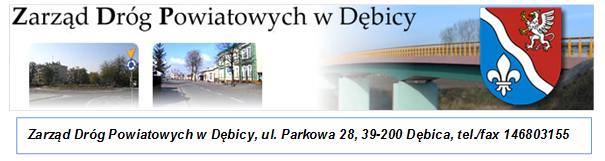 Nr referencyjny nadany sprawie przez Zamawiającego ZP.271.1.2019DLAPRZETARGU NIEOGRANICZONEGO NA ROBOTY BUDOWLANE O WARTOŚCI PONIŻEJ  5 548 000 EUROprzeprowadzanego zgodnie z postanowieniami ustawy z dnia 29 stycznia 2004 r. Prawo zamówień publicznych (t.j. Dz. U. z 2018 r. poz. 1986 z późn. zm )p.n.:„Świadczenie usług sprzętem do konserwacji dróg powiatowych w 2019r.”l.p.Oznaczenie CzęściNazwa Części1.Część IInstrukcja dla Wykonawców (IDW).2.Część IIWzór umowy (WU).3.Część IIIOpis przedmiotu zamówienia (OPZ).45.500000 -7        Roboty drogowe45.112000-5       Roboty drogowe związane z rowami CzynnośćPodstawa prawna UPzp:Otwarcie ofertArt. 86 ust. 2,3,4Informacja z otwarcia ofert na stronie internetowejArt. 86 ust. 5.Złożenie przez Wykonawców oświadczenia o grupie kapitałowej do 3 dniArt. 24 ust. 11Sprawdzanie czy oferty nie podlegają odrzuceniu Art. 89 ust. 1Sprawdzanie czy oferty nie zawierają omyłek i ich poprawaArt. 87 ust. 2Sprawdzenie czy oferty nie zawierają rażąco niskiej cenyArt. 90 ust. 1Przyznanie punktacji wg kryteriów i wyłonienie najkorzystniejszej ofertyArt. 26 ust. 1,2Oferta najkorzystniejsza - Sprawdzenie grupy kapitałowej Art. 24 ust. 11Art. 26 ust. 2fOferta najkorzystniejsza - Sprawdzenie oświadczeń na brak podstaw do wykluczenia i ewentualnie na spełnianie warunków udziału w postępowaniuArt. 25 ust. 1Wezwanie wykonawcy, którego oferta została uznana za najkorzystniejszą dostarczenie dokumentów potwierdzających spełnianie warunków udziału w postępowaniu i braku podstaw do wykluczenia Art. 26 ust. 1,2Wybór najkorzystniejszej ofertyArt. 92do dnia 14.03.2019r.do godz. 1000do dnia 14.03.2019r.do godz. 1010l.p.Oznaczenie ZałącznikaNazwa ZałącznikaZałącznik nr 1Wzór Formularza Oferty.Załącznik nr 2Wzór oświadczenia o braku podstaw do wykluczenia.Załącznik nr 3Wzór oświadczenia o spełnianiu warunków udziału w postępowaniu.Załącznik nr 4Wzór oświadczenia o grupie kapitałowejZałącznik nr 5Oświadczenie – zobowiązanie do oddania do dyspozycji zasobówNr referencyjny nadany sprawie przez Zamawiającego                               ZP.271.1.2019l.p.Nazwa(y) Wykonawcy(ów)Adres(y) Wykonawcy(ów)Imię i nazwiskoAdresNr telefonuNr faksuAdres e-maill.p.Nazwa częściNetto w złBrutto w zł Czas podstawienia sprzętu w ciągu …godz.IUsługa skrapiarką samochodową o poj. 5000 l  - około 400 godz. pracy – ODM Brzostek1 godz…..1 godz. ….………….godz.IIUsługa skrapiarką samochodową o poj. 5000 l - około 420 godz. pracy  – ODM Pilzno1 godz…..1 godz. ….………….godz.IIIUsługa koparką podsiębierną  o pojemności łyżki powyżej 0,4 m3  wraz z wywozem urobku i plantowaniem skarp – ODM Pilzno – około 4 km renowacji  rowów i 40000 m² ścinania poboczy1 mb………1 m2……….1 godz……1 mb………1 m2………..1 godz…..………..godz.IVUsługa koparką podsiębierną  o pojemności łyżki powyżej 0,4 m3  wraz z wywozem urobku i plantowaniem skarp - ODM Brzostek – około 5 km renowacji  rowów i 50000 m² ścinania poboczy1 mb………1 m2……….1 godz……1 mb………1 m2………..1 godz……..………..godz.VUsługa koparko-ładowarką samojezdną kołową około 50 godz.pracy –ODM Brzostek1 godz……1 godz…..………..godz.VIUsługa koparko-ładowarką samojezdną kołową około 150 godz.pracy –ODM Pilzno1 godz………1 godz……………..godz.Wybór ofert nie będzie prowadzić do powstania u Zamawiającego obowiązku podatkowegoWybór ofert będzie prowadzić do powstania u Zamawiającego obowiązku podatkowego w odniesieniu do następujących towarów / usług (w zależności od przedmiotu zamówienia) : ………………………………………………………………………………Wartość towarów / usług (w zależności od przedmiotu zamówienia) powodująca obowiązek podatkowy u Zamawiającego to ……………………………………………………. zł netto.l.p.Oznaczenie rodzaju (nazwy) informacjiStrony w ofercie(wyrażone cyfrą)Strony w ofercie(wyrażone cyfrą)l.p.Oznaczenie rodzaju (nazwy) informacjioddol.p.Nazwa części zamówienia l.p.Nazwa(y) Wykonawcy(ów)Nazwisko i imię osoby (osób) upoważnionej(ych) do podpisania niniejszej oferty w imieniu Wykonawcy(ów)Podpis(y) osoby(osób) upoważnionej(ych) do podpisania niniejszej oferty w imieniu Wykonawcy(ów)Pieczęć(cie) Wykonawc(ów)Miejscowośći dataNr referencyjny nadany sprawie przez ZamawiającegoZP.271.1.2019l.p.Nazwa(y) Wykonawcy(ów)Adres(y) Wykonawcy(ów)l.p.Nazwa(y) Wykonawcy(ów)Nazwisko i imię osoby (osób) upoważnionej(ych) do podpisania niniejszej oferty w imieniu Wykonawcy(ów)Podpis(y) osoby(osób) upoważnionej(ych) do podpisania niniejszej oferty w imieniu Wykonawcy(ów)Pieczęć(cie) Wykonawcy(ów)Miejscowośći datal.p.Nazwa(y) Wykonawcy(ów)Nazwisko i imię osoby (osób) upoważnionej(ych) do podpisania niniejszej oferty w imieniu Wykonawcy(ów)Podpis(y) osoby(osób) upoważnionej(ych) do podpisania niniejszej oferty w imieniu Wykonawcy(ów)Pieczęć(cie) Wykonawcy(ów)Miejscowośći datal.p.Nazwa(y) Wykonawcy(ów)Nazwisko i imię osoby (osób) upoważnionej(ych) do podpisania niniejszej oferty w imieniu Wykonawcy(ów)Podpis(y) osoby(osób) upoważnionej(ych) do podpisania niniejszej oferty w imieniu Wykonawcy(ów)Pieczęć(cie) Wykonawcy(ów)Miejscowośći datal.p.Nazwa(y) Wykonawcy(ów)Nazwisko i imię osoby (osób) upoważnionej(ych) do podpisania niniejszej oferty w imieniu Wykonawcy(ów)Podpis(y) osoby(osób) upoważnionej(ych) do podpisania niniejszej oferty w imieniu Wykonawcy(ów)Pieczęć(cie) Wykonawcy(ów)Miejscowośći datal.p.Nazwa(y) Wykonawcy(ów)Nazwisko i imię osoby (osób) upoważnionej(ych) do podpisania niniejszej oferty w imieniu Wykonawcy(ów)Podpis(y) osoby(osób) upoważnionej(ych) do podpisania niniejszej oferty w imieniu Wykonawcy(ów)Pieczęć(cie) Wykonawcy(ów)Miejscowośći dataNr referencyjny nadany sprawie przez ZamawiającegoZP.271.1.2019l.p.Nazwa(y) Wykonawcy(ów)Adres(y) Wykonawcy(ów)l.p.Nazwa(y) Wykonawcy(ów)Nazwisko i imię osoby (osób) upoważnionej(ych) do podpisania niniejszej oferty w imieniu Wykonawcy(ów)Podpis(y) osoby(osób) upoważnionej(ych) do podpisania niniejszej oferty w imieniu Wykonawcy(ów)Pieczęć(cie) Wykonawcy(ów)Miejscowośći  datal.p.Nazwa(y) Wykonawcy(ów)Nazwisko i imię osoby (osób) upoważnionej(ych) do podpisania niniejszej oferty w imieniu Wykonawcy(ów)Podpis(y) osoby(osób) upoważnionej(ych) do podpisania niniejszej oferty w imieniu Wykonawcy(ów)Pieczęć(cie) Wykonawcy(ów)Miejscowośći  datal.p.Nazwa(y) Wykonawcy(ów)Nazwisko i imię osoby (osób) upoważnionej(ych) do podpisania niniejszej oferty w imieniu Wykonawcy(ów)Podpis(y) osoby(osób) upoważnionej(ych) do podpisania niniejszej oferty w imieniu Wykonawcy(ów)Pieczęć(cie) Wykonawcy(ów)Miejscowośći  dataNr referencyjny nadany sprawie przez ZamawiającegoZP.271.1.2019l.p.Nazwa(y) Wykonawcy(ów)Adres(y) Wykonawcy(ów)L.p.NazwaAdresl.p.Nazwa(y) Wykonawcy(ów)Nazwisko i imię osoby (osób) upoważnionej(ych) do podpisania niniejszej oferty w imieniu Wykonawcy(ów)Podpis(y) osoby(osób) upoważnionej(ych) do podpisania niniejszej oferty w imieniu Wykonawcy(ów)Pieczęć(cie) Wykonawc(ów)Miejscowośći dataZamówienie na:Zamówienie na:Nr referencyjny nadany sprawie przez ZamawiającegoZP.271.1.2019